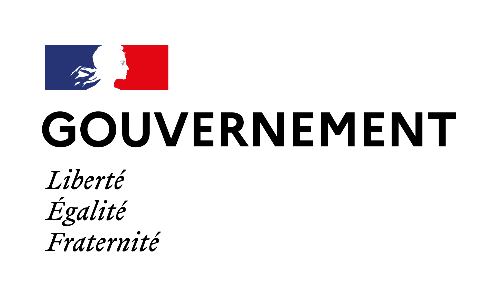 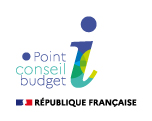 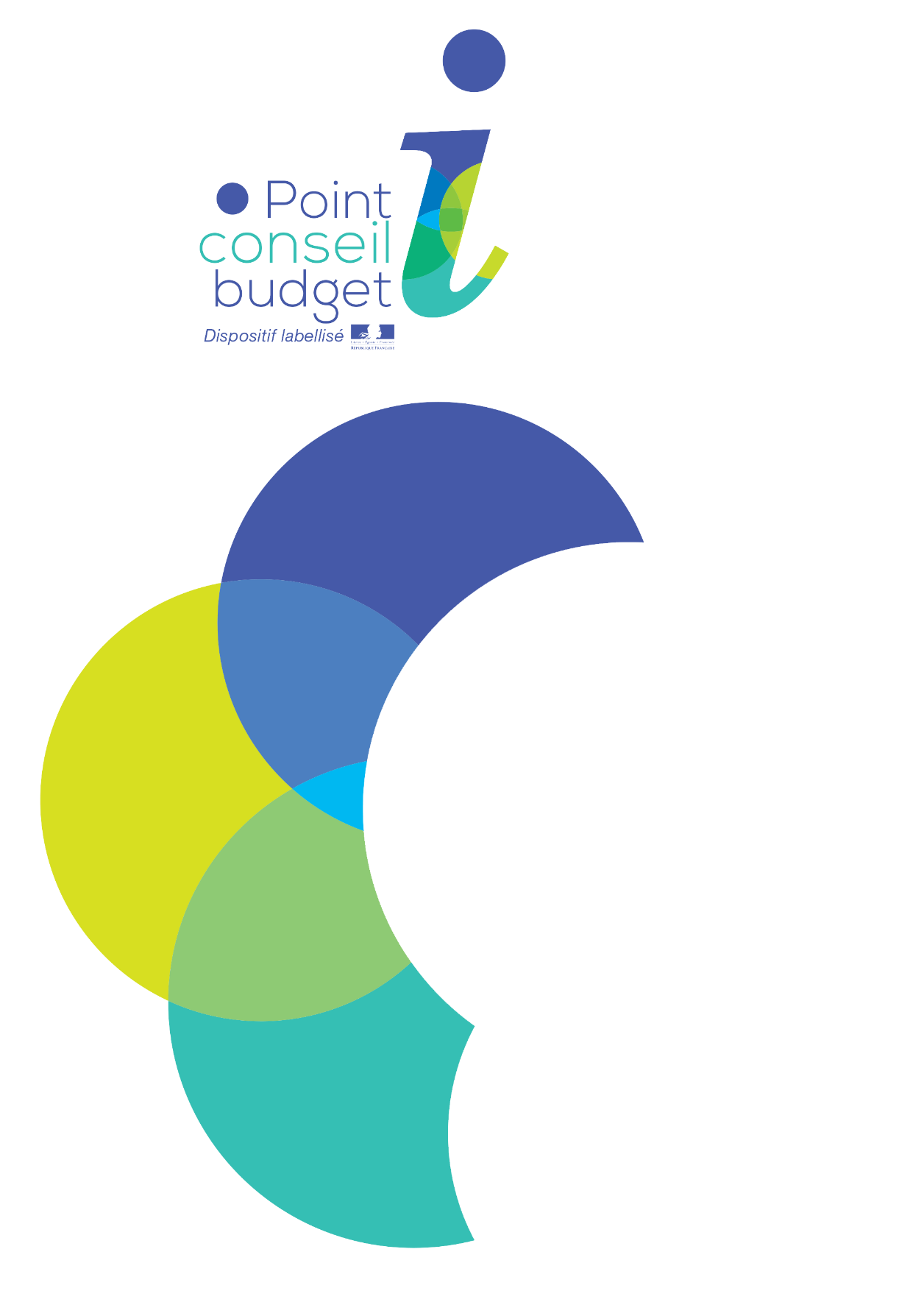 POINT CONSEIL BUDGET labélisés  |  2021  |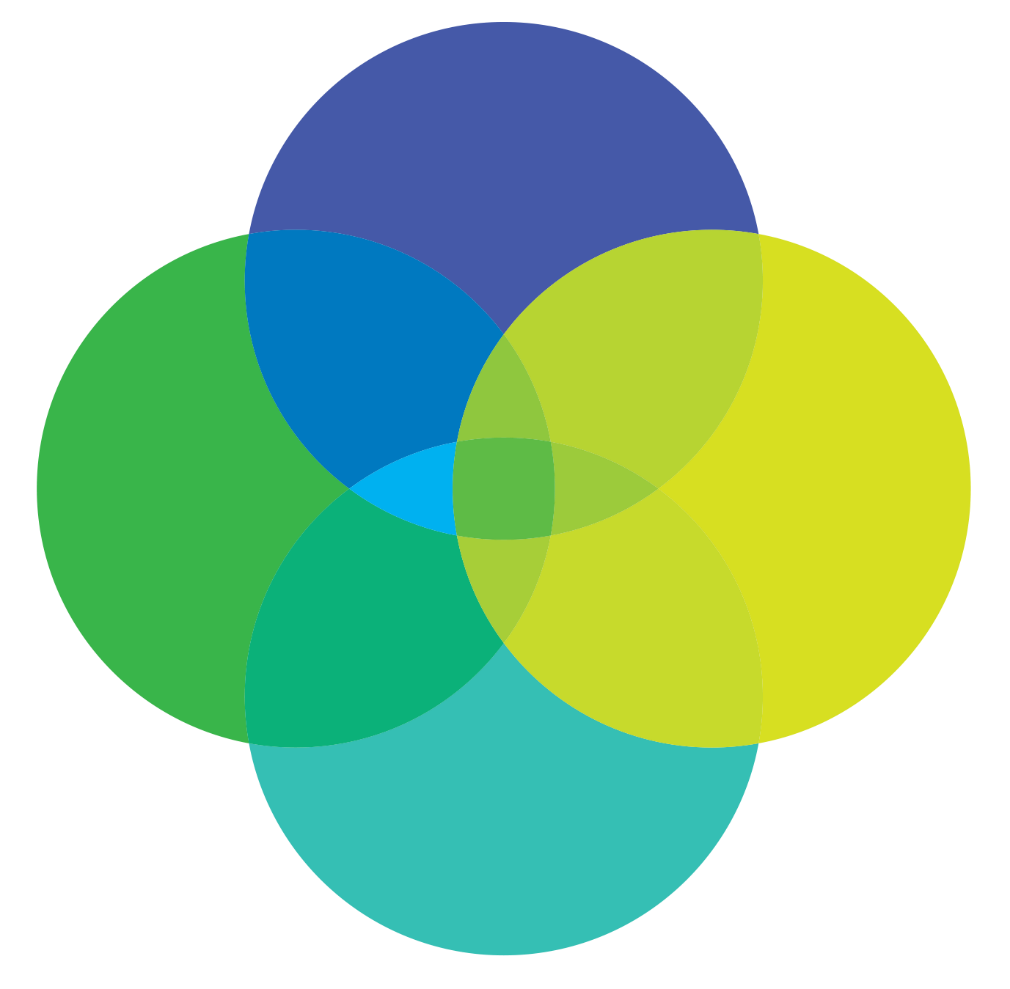 RégionNom 
de la stucture PCBDépartementAdresse du PCBContacts grand publicAuvergne-Rhône-AlpesUDAF 01AinUdaf 01 (siège social) : 12 bis rue de la liberté 01004 Bourg En BressePermanences : Bourg En Bresse et ses agglomérations, Saint Etienne du Bois, Attignat et ReplongesTel :  06.95.97.01.19
Email :  pcb@udaf01.frAuvergne-Rhône-AlpesUDAF 01AinLieux d'implantation : cantons d'Oxyonnax, de Valserhône, de Nantua, de Pont d'Ain, de Thoiry, de Gex et de Saint-Genis-Pouilly12 bis rue de la Liberté, 01004 Bourg-en-Bresse Tel :  06.95.97.01.19
Email :   pcb@udaf01.frAuvergne-Rhône-AlpesUDAF 01AinLieux d'implantation : Ambérieu en Bugey, Plateau de Hauteville, Belley, Lagnieu, Miribel et Meximieux12 bis rue de la Liberté 01004 Bourg-en-Bresse Tel : 06.95.97.01.19Email : pcb@udaf01.fr Auvergne-Rhône-AlpesUDAF 01AinLieux d’implantation : Partie Est du département (Valserhône - Pays de Gex) 12 bis rue de la liberté01004 Bourg en BresseTel : 04.74.32.11.40                  Fax : 04 74 32 11 44Email : udaf01@udaf01.frAuvergne-Rhône-AlpesUDAF 03 - MontluçonAllierPCB secteur Montluçonadresse du siège de l’UDAF 03 : 19 rue de Villars, 03000 MOULINSLes rencontres se font dans les locaux de l’ensemble des Maison France Service du Département. (Implantation départementale). Tel : 04.70.48.70.09E-mail : pcb03@udaf03.frAuvergne-Rhône-AlpesUDAF 03 VichyAllierPCB secteur Vichy: 19 rue de Villars, 03000 MOULINS Les rencontres se font dans les locaux de l’ensemble des Maison France Service du Département. (Implantation départementale).Tel : 04.70.48.70.09E-mail : pcb03@udaf03.frAuvergne-Rhône-AlpesUDAF 03 MoulinsAllierPCB secteur MOULINS : adresse du siège de l’UDAF : 19 rue de Villars, 03000 MOULINSLes rencontres se font dans les locaux de l’ensemble des Maison France Service du Département. (Implantation départementale).Tel : 04.70.48.70.09E-mail : pcb03@udaf03.frAuvergne-Rhône-AlpesCentre social la MagicAllier28 rue de la Chaume 03110 Brout-VernetTel : 04 70 58 20 68Email : contact@lamagic.fr Auvergne-Rhône-AlpesUDAF 07 - AubenasArdècheLieu d'implantation : 2 boulevard Pasteur 07200 Aubenas 
22 Cours du Temple, 07000 Privas (siège social UDAF 07) Tel : 04.75.64.82.59Email : ndurand@udaf07.frpcbardeche@udaf07.fr Auvergne-Rhône-AlpesUDAF 07 - AnnonayArdècheLieu d'implantation : Antenne de l'UDAF, 14 Avenue de l'Europe07100 Annonay22 Cours du Temple, 07000 Privas (siège social UADF 07)Tel : 04.75.67.23.55Email : vfayard@udaf07.frpcbardeche@udaf07.fr Auvergne-Rhône-AlpesUDAF  07Ardèche22 cours du temple07000 PrivasTel : 04 75 64 82 59Email : pcbardeche@udaf07.frAuvergne-Rhône-AlpesUDAF 15 - AurillacCantalAdresse du lieu d’accueil : 45 avenue de la République – 15000 AURILLACTel : 04 71 43 53 54 Email : pcb@udaf15.frAuvergne-Rhône-AlpesUDAF 15 MauriacCantalAdresse du lieu d’accueil – 14 Boulevard Arsène Vernemouze - 15200 MAURIACTel : 04 71 43 53 54Email : pcb@udaf15.frAuvergne-Rhône-AlpesPARI 26Drôme10 place Jean Bellon - CS 70418
ValenceTel :  04 75 56 53 76
Email :  association.pari@assopari26.frAuvergne-Rhône-AlpesUDAF 26Drôme2 Rue La Pérouse, 26000 ValenceTel :  04 75 78 20 00 
Fax : 04 75 43 20 63 
Email :  info@udaf26.unaf.fr
E-mail services médico-sociaux : udaf26services@udaf26.unaf.frAuvergne-Rhône-AlpesFamilles ruralesDrôme14 place Arthur Rimbaud26000 ValenceTel  : 07-49-28-90-54Email : pcbfamillesrurales26@gmail.com Auvergne-Rhône-AlpesCCAS St Paul Trois ChateauxDrômePlace de Castellane26130 Saint Paul Trois ChateauxTel : 04 75 04 49 00Email : c.condomine@mairie-sp3c.frAuvergne-Rhône-AlpesCCAS St Marcellin 38IsèreEspace Riondel
2 Boulevard Riondel, 38160 Saint-MarcellinTel :  04 76 38 81 21
Email : contact.ccas@saint-marcellin.frAuvergne-Rhône-AlpesUDAF 38IsèreLieux d’implantation : Grenoble, Villefontaine et La Côte st André2 rue de Belgrade – 38000 Grenoble
Tel : 04 76 50 93 92
 Fax : 04 76 85 43 94Email : contact@udaf38.frAuvergne-Rhône-AlpesUDAF 38IsèreLieux d'implantation : Villefontaine, La côte St André, Pont de Chéruy et Pont de Beauvoisin2 rue de Belgrade – 38000 Grenoble (adresse siège).Téléphone : 06.10.66.43.96                                                             Email : pointconseilbudget@udaf38.frAuvergne-Rhône-AlpesCCAS Ville de Grenoble 38Isère28 Galerie de l'Arlequin, 38100 GrenobleTel : 04 76 69 45 00
Email : accueil.ccas@ccas-grenoble.frAuvergne-Rhône-AlpesCLCVIsère31 rue Alfred de Musset, 38100 GrenobleTel : 07 72 50 94 42Email : pointconseilbudget@clcv-38.frAuvergne-Rhône-AlpesCentre social du Roussillonnais 38Isère16 Avenue Jean Jaurès, 38150 RoussillonTel :  04 74 29 00 60
Email : accueil@centresocialduroussillonnais.frAuvergne-Rhône-AlpesCCAS VillefontaineIsère56 rue du Midi, 38090 VillefontaineTel : 04.74.96.70.35Auvergne-Rhône-AlpesUDAF 42LoireLieu d'implantation : 69-71 grande rue de Saint Julien 42400 SAINT CHAMOND

7, rue Etienne Dolet 
42000 SAINT-ETIENNE (siège social)Tel :  04 77 43 24 69Email : contact@udaf42.frAuvergne-Rhône-AlpesUDAF 42LoireLieu d'implantation à Montbrison : 12 Rue de la Préfecture – 42600 MONTBRISON7 rue Etienne Dolet, 42000 Saint-Etienne (siège social)   Tel : 04.77.43.24.69Email : contact@udaf42.frAuvergne-Rhône-AlpesEntr'Aide Sociale 42Loire53 Rue des Passementiers, 42100 Saint-ÉtienneTel : 04 77 80 56 57Auvergne-Rhône-AlpesAccompagner, Dynamiser, Agir, Créer le social autrement (ADAC) 42LoireLieu d'implantation : Loire NORD : CCI, 11 rue des Minimes - 1er étage, bureau 2007. 42300 Roanne.

70 Cours Fauriel 42100 St ETIENNE (siège social)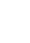 Tel : 04 77 33 65 34     
Email : adac@adac.asso.frAuvergne-Rhône-AlpesEspace solidarité PasserelleLoire25 rue Bergson42000 Saint Etienne2 points d'accueil permanents : Saint Etienne et Roanne plus un réseau de communes (Chazelles sur Lyon, Andrézieux, Sury le Comtal, Saont Bonnet le Château, Roche la Molière, Firminy, La Ricamarie, Saint Chamond, Rive de Gier, Bourg Argental, Chavanay, Le Coteau, Charlieu, Noiretable, Boën sur Lignon, Saint Germain Laval, Balbigny, Feurs, Montbrison ...)Mail : patricia.allibert@ca-loirehauteloire.frAuvergne-Rhône-AlpesUDAF 43Haute-Loire12 Boulevard Philippe Jourde, 43000 Puy-en-VelayTel :  04 71 06 60 40 
Fax : 04 71 06 60 22
Email : contact@udaf43.orgAuvergne-Rhône-AlpesUDAF 43Haute-LoireLieu d'implantation : Locaux de Côté Parents,3 rue chèvrerie, 43000 Le Puy-en-Velay12 Boulevard Philippe JOURDE - CS 20139 Le Puy-en-Velay CEDEX (siège social)Tel : 07 61 64 01 44Email : pcb@udaf43.orgAuvergne-Rhône-AlpesEspace solidarité passerelleHaute-Loire25 rue Bergson42000 Saint Etienne1 point d'accueil permanent situé au Puy en Velay plus un réseau de communes (Aurec s/Loire, Monstrol s/ Loire, Dunières, Yssingeaux, Le Chambon s/ Lignon, Landos, Saugues, Loudes, Langeac, Brioude, Ste  Florine, La Chaise Dieu, Allègre)Mail : patricia.allibert@ca-loirehauteloire.frAuvergne-Rhône-AlpesUDAF 63Puy-de-Dôme2 rue Bourzeix,63 000 Clermont- FerrandTel : 04 73 31 92 63
 Email : udaf63@udaf63.frAuvergne-Rhône-AlpesUDAF 63Puy-de-DômeLieux d'implantation : dans les trois espaces France services du territoire de la communauté de communes Chavanon Combrailles et Volcans2 rue Bourzeix63 000 Clermont- Ferrand (siège social)Tel : 04.73.31.92.63                          Email : udaf63@udaf63.frAuvergne-Rhône-AlpesCroix Marine 63Puy-de-Dôme 17 avenue Pasteur63 400 ChamalièresTel : 04 73 31 96 00Email : pcb@croixmarine.frAuvergne-Rhône-AlpesSecours populairePuy-de-Dôme6 rue Buffon63100 Clermont FerrandTel : 04.73.42.27.40 Email : contact@spf63.orgAuvergne-Rhône-AlpesUDAF 69RhônePCB itinérant : Beaujolais, sud de la Métropole de Lyon, Sud et ouest du RhôneTel : 04.72.76.12.00
Email : contact@udaf-rhone.frAuvergne-Rhône-AlpesUDAF 69Rhône12bis rue Jean-Marie Chavant 69000 LyonTel : 04 72 76 12 00                      
Fax: 04 78 58 15 24
Email : contact@udaf-rhone.frAuvergne-Rhône-AlpesUDAF 69 (itinérant sud département)RhôneSiège : 12 bis rue Jean Marie Chavant69007 LyonTerritoire couvert : Mont du Lyonnais, Givors, Grigny, CC Pays Mornantais, CC Région de Condrieu, CC pays de l'OzonEmail :c.charvet@udaf-rhone.fra.bourel@udaf-rhone.frVéhicule aménagé : https://udaf69.fr/2021/07/09/la-2e-generation-des-trucks-maison-de-la-famille-est-arriveeAuvergne-Rhône-AlpesAssociation Tutélaire Rhodanienne (ATR) 69Rhône55 Rue Baraban, 69003 LyonTel :  04.78.53.26.07 | Fax : 04.78.53.19.71 
Email :  atr69@atr69.com Auvergne-Rhône-AlpesGRIM 69RhôneLe Lincoln
163 boulevard des Etats-Unis,
69008 LyonTel :  04 72 84 87 10
Email : associationgrim@grim69.orgAuvergne-Rhône-AlpesCrésusRhônePalais de la Mutualité, 1 place Antonin Jutard, 69003 LyonTel : 06.45.58.89.96 (Mme Françoise Muller, personne à contacter) Téléphone de l'association : 04.72.82.89.27 Auvergne-Rhône-AlpesUDAF Vaulx-en-VelinRhôneLieu d'implantation : Antenne UDAF 69 de Vaulx-en-Velin, 2 avenue Georges Dimitrov, 69120 Vaulx-en-Velin.12 bis rie Jean-Marie Chavant, 69007 Lyon (adresse du siège)Tel : 04.27.02.23.45                                   Email : pcb@udaf-rhone.frAuvergne-Rhône-AlpesUDAF 69RhôneLieu d'implantation à Limas : Antenne UDAF 69 de Limas, 69 rue Henri DEPAGNEUX, 69400 Limas12 bis rie Jean-Marie Chavant, 69007 Lyon (adresse du siège)Tel : 04 27 02 23 45                                                      Email : pcb@udaf-rhone.frAuvergne-Rhône-AlpesPIMMS CoursRhôneSiège : Place de la Gare71170 ChaufaillesTerritoire couvert : Territoire nord de la COR : Communauté d'agglomération Ouest RhodanienTel : 04 69 36 01 32Email : cours@pimms.orgAuvergne-Rhône-AlpesADACRhôneLieu d'implantation : Scribes, 45 Rue d'Alma, 69400 Villefranche s/Saône70 cours Fauriel, 42100 Saint Etienne (adresse du siège)Tel : 06 09 73 97 60Email : pcb.adac@adac.asso.fr Informations complémentairesPage Facebook : www.facebook.com/PCBadac/Site web : http://www.adac.asso.fr/Auvergne-Rhône-AlpesPimms Médiation Bourgogne du Sud - AmplepuisRhônePlace de la gare, 69550, Amplepuis (adresse du siège)Tel : 04 74 63 25 94Auvergne-Rhône-AlpesUDAF 73 - ChambérySavoie28 Place du Forum, 73000 ChambéryTel : 04.79.70.88.44 E-mail : pcb@udaf73.frAuvergne-Rhône-AlpesUDAF 73 - AlbervilleSavoie36 avenue des Chasseurs Alpins, 73200 AlbertvilleTel : 04.79.70.88.44 E-mail : pcb@udaf73.frAuvergne-Rhône-AlpesATMPSavoie44 rue Charles Montreuil73000 ChamberyEt deux antennes : Aix les Bains et AlbertvilleEmail : lpeysieux@atmp-savoie.orgAuvergne-Rhône-AlpesUDAF 74 - MeythetHaute-Savoie3 rue Léon Rey Grange Meythet, 74960 Annecy (siège social)Tel : 04 50 66 76 72E-mail : pcbannecy@udaf74.frAuvergne-Rhône-AlpesUDAF 74 - BonnevilleHaute-Savoie79 Boulevard des Allobroges, 74130 Bonneville Tel : 04 50 66 76 72E-mail : pcbannecy@udaf74.frAuvergne-Rhône-AlpesATMP 74 Haute-Savoie19 rue du FaucignyCS 2023574106 Annemasse CedexTel : 04.50.67.98.98 Email : : pcb@atmp74.frAuvergne-Rhône-AlpesATMP ThononHaute-Savoie3 rue du kiosque BP 3004774 962 AnnecyTel : 04 50 67 98 98Email : atmp@atmp74.frBourgogne-Franche-ComtéUDAF 21Côte d’Or14 rue Nodot, 21000 DijonTel : 03 45 16 00 13Email : isbf@udaf21.unaf.frBourgogne-Franche-ComtéMFBSSAMCôte d’OrZAC des Maladières, 9 rue Gustave Eiffel, 21 200 BEAUNEAgglomération dijonnaise : 2 rue des Aiguisons, 21 200 QuetignyTél. : 06 70 37 94 09 Email : pcb21sud@mfbssam.frBourgogne-Franche-ComtéCCAS de ChenôveCôte d’OrCCAS 2 place Pierre Meunier,21300 ChenôveTel : 03 80 51 56 11Email : anne-andree.cote@ville-chenove.frBourgogne-Franche-ComtéNouvelles voies Région EstCôte d’OrPCB Nord-Est4 Boulevard de Verdun21000 DIJONTel : 0620369184EMail : pcb21neddijon@nouvellesvoies.orgBourgogne-Franche-ComtéUDAF 25Doubs12 rue de la Famille 25041, Besançon CédexTel: 07 49 53 87 07Email : pcb@udaf25.frBourgogne-Franche-ComtéUDAF 25DoubsParc & Home Renaissance4 Rue André Boulloche, 25200 MontbéliardTel : 07 49 53 87 07Email : pcb@udaf25.frBourgogne-Franche-ComtéUDAF 25DoubsLieux d’implantation : Haut-Doubs et Doubs central 107 rue de Besançon25300 Pontarlieret divers points de permanences hors les mursTel : 07 82 74 25 24Email : pcb@udaf25.frBourgogne-Franche-ComtéUDAF 70Haute-Saône49 rue Gérôme, 70000 VESOULTel : 09 84 97 52 24Email : Nathalie.zaepfel@udaf70.frBourgogne-Franche-ComtéUDAF 70Haute-Saône2 ter rue Victor Hugo,70100 GrayTel : 09 84 97 52 24Email : Nathalie.zaepfel@udaf70.frBourgogne-Franche-ComtéUDAF 70Haute-Saône49 Rue Gérôme70 000 VESOULTerritoire couvert : Communauté de communes du Pays de LureCommunauté de communes du Pays de VillersexelCommunauté de communes du Pays d'HéricourtCommunauté de communes Rahin et ChérimontCommunauté de communes des miles étangs Communauté de communes du Pays de Luxeuil Communauté de communes de la Haute ComtéTel : 03 84 97 18 28Email : pcb@udaf70.frBourgogne-Franche-ComtéUDAF 39JuraLieu d'implantation : territoire de Lons-le-Saunier et sa région4 Rue Edmond Chapuis, 39000 Lons-le-Saunier (siège social)Tel : 06 95 79 85 89Email : pcb@udaf39.unaf.frBourgogne-Franche-ComtéUDAF 39JuraLieux d'implantation : territoire de Dole et Jura Nord3 Rue du Boichot,39 100 DoleTel : 06 95 79 85 89Email : pcb@udaf39.unaf.frBourgogne-Franche-ComtéUDAF 39JuraLieux d’implantation : Territoire du Haut-Jura et Triangle d'OrUDAF du Jura- PCB4 rue Edmond Chapuis39 005 Lons-le-saunierTel : 03 84 47 04 17Email : pcb@udaf39.una.frBourgogne-Franche-ComtéUDAF 58NièvreLieux d'implantation : Sud Nivernais (permanences à Decize, Saint Benin d'Azy, Luzy, Château-Chinon)47 boulevard du Pré Plantin 58000 Nevers (siège social)Tel : 03 86 93 01 93Email : pcb@udaf58.orgBourgogne-Franche-ComtéUDAF 58NièvreLieux d'implantation : Nevers Agglomération (permanences à Nevers, Montôts, Banlay, Courlis, CFA)47 boulevard du Pré Plantin, 58000 Nevers (siège social)Tel : 03 86 93 01 93Email : pcb@udaf58.orgBourgogne-Franche-ComtéUDAF 58NièvreLieux d'implantation : Haut Nivernais (permanences à Clamecy, Corbigny, Varzy, Cosne-sur-Loire, Prémery)47 boulevard du Pré Plantin 58000 Nevers (siège social)Tel : 03 86 93 01 93Email : pcb@udaf58.orgBourgogne-Franche-ComtéUDAF 58NièvreEquipe mobileTel : 03 86 93 59 90Email : pcb.eri@udaf58.orgBourgogne-Franche-ComtéUDAF 71 : PCB Nord OuestSaône-et-Loire15 Boulevard Henri Paul Schneider – 71200 Le Creusoto Lieux d’implantation : - Autunois : permanences à Autun, dans les locaux de Familles Autunoises et en partenariat avec Familles Rurales de l’Autunois Morvan, 9 rue Jean Mermoz, le 2ème jeudi du mois de 14h à 17h- Bassin Montcellien : permanence à Montceau-les-Mines dans les locaux de Familles de France en bassin Montcellien, 2 impasse de Semard, sur rendez-vous le mercredi de 14h à 16h et le samedi de 10h à 12h- Creusotin : permanences au Creusot, dans les locaux de Familles Creusotines, 1 rue Edith Cavell, sur rendez-vous le lundi de 14h à 16hLe CreusotTel : 03 73 73 98 18Email : pcb@udaf71.fr- Téléphone permanences à Autun : 03 85 52 72 47- Téléphone permanences à Montceau-les-Mines : 03 85 57 10 33- Téléphone permanences au Creusot : 03 85 58 39 79Bourgogne-Franche-ComtéUDAF 71 - PCB Nord EstSaône-et-Loire13 Rue Georges Maugey – 71100 Chalon-sur-SaôneLieux d’implantation - Chalonnais : permanences à Chalon-sur-Saône :• Dans les locaux de la Confédération Syndicale des Familles, 3 bis rue Jules Ferry, 03 85 41 98 13, le vendredi de 14h à 16h30• Dans les locaux de Familles Chalonnaises, 14 rue du Général Duhesme, 03 85 48 71 45Tel:  03 73 73 98 18 pour le13 Rue Georges Maugey 71100 Chalon-sur-Saône- Téléphone permanences à Chalon-sur-Saône Dans les locaux de la Confédération Syndicale des Familles : 03 85 41 98 13Téléphone dans les locaux de Familles Chalonnaises : 03 85 48 71 45Bourgogne-Franche-ComtéUDAF 71Saône-et-Loire35 ter rue de l'Héritan 71 000 MâconTerritoire couvert : Sud Saône et Loire, le Maconnais, le Clunisois et le TournugeoisTel :  03 73 73 98 18Email : pcb@udaf71.frBourgogne-Franche-ComtéPimms Médiation Bourgogne du Sud - Chauffailles Saône-et-LoireLieux d’implantation : 7 sites au sein des Etablissements France Services des PIMMS Bourgogne du SudGare SNCF - Place de la Gare, 71170 CHAUFFAILLESSelon lieu de permanence : - Chaufailles : 0385242950 / chauffailles@pimms.org- Val de Joux : 03 85709326 / valdejoux@pimms.org- Issy-L’Eveque0385845797 /issy-leveque@pimms.org- Melay : 03 85 26 42 71 / melay@pimms.org- Châteauneuf : 0385282488 / chauffailles@pimms.org- Coublanc : 0385531748 / chauffailles@pimms.org- Baudemont-La Clayette : 03 85 84 61 74baudemont-laclayette@pimms.org- Marcigny : 03 85 24 44 51marcigny@pimms.orgSite : https://www.pimms.org/les-pimms/pimms-bourgogne-du-sud/Bourgogne-Franche-ComtéUDAF 90Territoire de Belfort51 rue de Mulhouse CCS 60804, 90012 Belfort cedexTel : 03 84 57 45.81Email : pcb@udaf90.unaf.frBourgogne-Franche-ComtéCCAS Ville de BelfortTerritoire de BelfortVille de BelfortTel : 03 84 54 56 56Email : ccas@mairie-belfort.frBourgogne-Franche-ComtéUDAF 89Yonne39 Avenue Saint Georges, 89 000 AuxerreTel : 03 86 42 29 65Email : pcb@udaf89.frBourgogne-Franche-ComtéUDAF 89Yonne37 rue Savinien Lapointe, 89100 SensTel : 03 86 42 29 65Email : pcb@udaf89.frBourgogne-Franche-ComtéUDAF 89Yonne17 Place Vauban, 89200 AvallonTel : 03 86 42 29 65Email : pcb@udaf89.frBourgogne-Franche-ComtéUDAF 89YonneDépartement de l'Yonne (PCB itinérant)39  Avenue de St Georges 89 000 AUXERRETel : 03 86 42 29 65Email : pcb@udaf89.frBourgogne-Franche-ComtéMutualité Française Bourguignonne Services de soins et d'accompagnement mutualistesYonnePlusieurs permanences Maison France Service St sauveur en PuisayeMairie- 1 Place Paultre des Ormes 89520 St Sauveur en PuisayeMairie de Toucy, place de l'hotel de Ville 89130 TOUCYEmail : pcb89@mfbssam.frBretagneFamilles ruralesCôtes d’ArmorLieu d'implantation : Territoire de Loudéac Communauté Bretagne CentreFamilles Rurales - 22 21 boulevard Clémenceau,22000 SAINT-BRIEUC (siège social)Tel : 02 96 33 13 32 /06 65 53 76 88Email : Fd.cotes-armor@famillesrurales.orgBretagneFamilles ruralesCôtes d’ArmorLieu d'implantation : Territoire de Dinan Agglomération Familles Rurales 22 21 boulevard Clémenceau,22000 SAINT-BRIEUC (siège socialTel : 02 96 33 00 94 / 02 96 33 13 32 / 07 69 04 02 37Email : Fd.cotes-armor@famillesrurales.orgBretagneUDAF 22Côtes d’ArmorLieux d'implantation : Territoire de Guigamp Paimpol Agglomération et les communes Kreiz BreizhPCB UDAF 22BP 1428 Boulevard Hérault,22001 SAINT-BRIEUC Cédex 1 (siège social)Tel : 02.96.33.40.76Email : informationbudget@udaf22.frBretagneUDAF 22Côtes d’ArmorLieu d'implantation : Territoire de Lannion Trégor CommunautéPCB UDAF 22BP 1428 Boulevard Hérault,22001 SAINT-BRIEUC Cédex 1 (siège social)Tel : 02.96.33.40.76Email : informationbudget@udaf22.frBretagneCrésus BretagneFinistèreLieu d'implantation : Maison des Services Publics 2 rue de l'Ile de Man, 29000 QuimperRue Franchet d’Espérey,29200 BREST (siège social)Tel : 06 17 83 23 20Email : pcbquimper@cresus-bretagne.frBretagneCrésus BretagneFinistèreCentre Social de KérangoffRue Franchet d’Espérey29200 BRESTTel : 06 16 99 00 53Email : pcbbrest@cresus-bretagne.frBretagneCrésus BretagneFinistèreLieu d'implantation : Maison de Quartier Zoé Puyo -Rue Camille Langevin, 29600 MorlaixRue Franchet d’Espérey,29200 BREST (siège social)Tel : 07 77 97 40 77 Email : pcbmorlaix@cresus-bretagne.frBretagneCrésus BretagneFinistèreLieu d'implantation : Point d'Accès au Droit(PAD) 4 rue de l'Ellé,29300 Quimperlé Rue Franchet d’Espérey29200 BREST (siège social)Tel : 06 16 72 34 03Email : pcbquimperle@cresus-bretagne.frBretagnePimms Médiation Vivre la Ville - Brest (Pontanezen)FinistèreAssociation Vivre La Ville – PIMMS de Brest31 rue Saint-Jacques,29200 BRESTTel :  02.98.41.00.66Email : pcb.brest@pimms.orgBretagneCCAS de ConcarneauFinistère14 rue Courcy29900 CONCARNEAUEmail : pcb@concarneau.frBretagneAFOC 35Ille-et-VilaineLieux d'implantation : REDON : 1 rue du tribunal 35600 FOUGÈRES : 7 rue Charles Malard 35300VITRE : 13 rue Pasteur 35500JANZE GUERCHE DE BRETAGNE 35 rue d’Echange35000 RENNES (siège social)Tel : 02 99 65 36 66Email : zerodette35@afoc35.frBretagneAMIDSIlle-et-VilaineLieu d'implantation : Centre Social12 bis rue du Grand Passage (1er étage)35400 SAINT-MALO52 rue Monsieur Vincent35400 SAINT-MALOTel : 02 99 81 57 89 Email : centre.social@amids.frBretagneCCAS de FougèresIlle-et-VilainePCB du CCAS de Fougères88 rue de la Forêt,35300 FougeresTel : 02.99.94.82.00Email : pcb@fougeres.frBretagneHabitat HumanismeIlle-et-Vilaine10 passage du Couedic,35000 Rennes Tel : 02 99 27 76 92Email : ille-et-vilaine@habitat-humanisme.orgBretagneUDAF 35Ille-et-VilaineSiège social Udaf 35 : 1 rue du Houx35700 RennesPermanences :- Montauban de Bretagne : communauté de communes, 46 rue de saint Malo- Tous les mardis de 9H30 à 12H- Saint Méen le Grand : MFS, 22 rue de Gaêl- Tous les mardis de 13h30 à 16h30Tel Montauban de Bretagne : 02.99.06.54.92Tel Saint Méen le Grand : 02.99.09.44.56E-mail : pcb@udaf35.unaf.frBretagne UDAF 35Ille-et-VilaineLieux d’implantation : communauté de communes du Pays de Dol et de la Baie du Mont Saint-MichelSiège social Udaf 35 : 1 rue du Houx35700 RennesTel : 02 30 03 95 60Email : pcb@udaf35.unaf.frBretagneAPASEIlle-et-VilaineAPASE, 2 rue des TroisMarchands 35300 FougèresTel : 02 99 17 08 22Email : aurelie.cami-debat@apase.orgBretagnePloermel CommunautéMorbihanPôle social26 rue du Général Leclerc, 56800 Poermel Tel : 02.97.73.20.75Email : cias@ploermelcommunaute.bzhBretagneCrésus BretagneMorbihanAnnexe de la Mairie, Rue Jules Ferry, 56500 LocminéRue Franchet d’Espérey,29200 Brest (siège social)Tel : 06 23 83 34 52, Email : pcblocmine@cresus-bretagne.frBretagneCCAS de LorientMorbihan50 cours de Chazelles – CS 24491, 56323 LorientTel : 02.97.02.23.67Email : ccas@mairie-lorient.frBretagneCCAS de VannesMorbihan22 avenue Victor Hugo – BP 210, 56006 VannesTel : 02 97 01 65 20Email : action.sociale@mairie-vannes.frBretagneUDAF 56MorbihanTerritoires couverts : Roi Morvan CommunautéTel : 02 97 79 10 79Centre Val de LoireCCAS DE TOURSIndre-et-Loire2 Allée des Aulnes, 37000 ToursTel :  02 18 96 11 15 
Email :  contact@ccas-tours.fr Centre Val de LoireUDAF 37Indre-et-LoireUDAF d’Indre et Loire21 rue de Beaumont, 37921 Tours CEDEX 9MSAP de CheilléPôle social les Chanvrils20 bis rue de Chinon – 37190 CHEILLÉTel : 02 47 77 55 51Email : pcb@udaf37.frCentre val de LoireUDAF 37Indre-et-LoireSiège : 21 rue de beaumont-37921 TOURS CEDEX 9 Adresse du PCB : 22 rue de beaumont-37921 TOURS CEDEX 9-Tel : 02 47 77 55 51 Email : pcb@udaf37.frCentre val de LoireUDAF 37Indre-et-LoireSiège : 21 rue de beaumont-37921 TOURS CEDEX 9 Adresse du PCB : 22 rue de beaumont-37921 TOURS CEDEX 9-Territoire couvert : est du départementTel : 02 47 77 55 51Email : pcb@udaf37.frCentre Val de LoireCIAS Chinon Vienne et LoireIndre-et-Loire14 rue Paul Huet 37500 ChinonTel : 02.47.93.95.69Email : pcb@cias.cc-cvl.frCentre Val de LoireUDAF 41Loir-et-CherPCB secteur Sud, permanences : • France Services Saint Aignan – 3 rue Victor Hugo 41110 SAINT AIGNAN – le 1er jeudi de 10h à 12h30• France Services Selles sur Cher – 9 place Charles de Gaulle 41130 SELLES SUR CHER – le 1er jeudi de 14h à 16h30• Mission Locale Romorantin – 3 rue Jean Monnet 41200 ROMORANTIN – le 2ème mardi • France Services Sologne des Etangs – 7 rue Henry de Geoffre 41210 NEUNG SUR BEUVRON – le 3ème mercredi de 9h à 12h• Espace France Services Montrichard – 4 rue de la Chancellerie 41400 MONTRICHARD – le 4ème mardi de 9h à 16h• France Services Salbris – 50 Boulevard de la République 41300 SALBRIS – sur rendez-vousTel : 07.56.06.35.27E-mail : service-pcb@udaf41.org Centre Val de LoireUDAF 41Loir-et-CherPCB secteur Centre :  • UDAF du Loir et Cher – 45 avenue du Maréchal Maunoury 41000 BLOIS – sur rendez-vous (siège social)• France Services Cœur de Sologne – 34 rue Durfort de Duras, 41600 Lamotte Beuvron – le 3ème mercredi de 14h à 17hTel : 07.56.06.35.27E-mail : service-pcb@udaf41.orgCentre Val de LoireUDAF 41Loir-et-Cher46 avenue du Maréchal Maunoury-41000  BloisEmail : blois- service-pcb@udaf41.orgCentre Val de LoireUDAF 41Loir-et-CherSiège : 45 avenue du Maréchal Maunoury-41000 BLOISAdresse du PCB : 46 avenue du Maréchal Maunoury-41000Lieux d’implantation : Montoire sur Loire- Vendome - le Perche et la BeauceEmail : blois- service-pcb@udaf41.orgCentre Val de Loire1001 partagesLoir-et-Cher15 Place Charles de Gaulle-41210 NEUG DUR BEUVRONEmail : info@1000et1partages.orgCentre Val de LoireUDAF 28Eure-et-Loirprincipalement au sein des locaux de l’Udaf  - 6 rue Charles Coulomb,  ChartresTel : 02 37 88 32 56
Email : pcb@udaf28.frCentre Val de LoireAssociation Tutélaire d'Eure et LoireEure-et-Loir2 Rue St Georges sur eure  28110 LUCETel : 0616538608/0608868590Email : pcb@atel28.frCentre Val de LoireUDAF 28 : secteur NordEure-et-LoirLieux d'implantation : secteur nord de l'Eure-et-Loir6 rue Charles Coulomb, 28008 Chartres (siège social)Email : pcb@udaf28.frTel : 02.37.88.32.55Centre Val de LoireUDAF 28 : secteur sudEure-et-LoirSiège : 6 rue Charles Coulomb - cs 20011- 28000 CHARTRESAdresse du PCB : 7 rue Charles Coulomb - cs 20011- 28000 CHARTRESTel : 02.37.88.13.37 Email : pcb@udaf28.frCentre Val de LoireAssociation tutélaire 
d’Eure-et-Loir (ATEL)Eure-et-Loir5, rue du petit Réau
28300 Lèves Tel :02 37 84 07 07Centre Val de LoireUDAF 45 : Orléanais PithiviersLoiret2, rue Jean Philippe Rameau, 45000 Orléans
Place Camille Claudel, 45300 PithiviersTel : 02 38 71 99 99Centre Val de LoireUDAF 45 : Montargois GiennoisLoiret36 rue St Just, 45120 Châlette sur Loing
28 résidence Croix St Simon, 45500 Gien Tel : 02 38 71 99 99Centre Val de LoireUDAF 45 : Val de Loire et SologneLoiret2 rue Jean-Philippe Rameau CS 7571945057 Orléans Cedex 01Tel : 02.38.71.99.73Email : kbarberon@udaf45.frCentre Val de LoireUDAF 45 : Gâtinais-PuisayeLoiret36 rue Saint Just, 45120 CHALETTE SUR LOINGTel : 02.38.71.99.73Email : kbarberon@udaf45.frCentre Val de LoirePimms Médiation Agglomération Montargoise et Rives du LoingLoiretEspace Multi-services de l'AME 26 rue de la Pontonnerie, 45200 Montargis  Tel : 02.38.07.30.72  Email : sophie.luret@pimms.orgCentre Val de LoireUDAF 36Indre    40, bis avenue Pierre de Coubertin
36000 ChâteaurouxTel :  02.54.60.45.60
Fax : 02.54.60.45.61 Centre Val de LoireUDAF 36Indre    Lieux d'implantation : nord du département40 bis avenue Pierre de Coubertin - 36000 Châteauroux (siège social)Mme BILLYTel : 02.54.60.45.85 /  07.86.28.59.41 Email : vbilly@udaf36.unaf.fr Mme ROBINTel : 02 54 08 53 80 / 07 87 09 48 11Email : frobin@udaf36.unaf.fr Centre Val de LoireUDAF 36IndreLieux d'implantation : sud du département40 bis avenue Pierre de Coubertin - 36000 Châteauroux (siège social)Mme BILLYTel : 02.54.60.45.85 /  07.86.28.59.41 Email : vbilly@udaf36.unaf.fr Mme ROBINTel : 02 54 08 53 80 / 07 87 09 48 11Email : frobin@udaf36.unaf.frCentre Val de LoireViltaïsIndreSiège : 9 avenue du Professeur Sorel- 03000 MOULINSAdresse du PCB : 44 Grand rue- logement 8 - 18290 CHAROST -Tel :  07.50.55.49.36Email : yann.delmon@viltais.eu Centre Val de LoireUDAF 18 : Vierzon Nord CherCherMaison de la Justice et du droit
4, rue Stalingrad 18100 VierzonTel :  02.48.24.03.49 Email :  udaf18@orange.frCentre Val de LoireUDAF 18 : Saint Amand CherCherCCAS de St Amand Montrond, 2 rue Racine - 18200 Saint Amand MontrondTel : 02.48.24.03.49Centre Val de LoireUDAF 18 : Bourges Centre CherCher29 avenue du 11 novembre, 18000 BourgesTel : 02.48.24.03.49Centre Val de LoireViltaïsCherSiège : 9 avenue du Professeur Sorel- 03000 MOULINSadresse du PCB : 44 Grand rue- logement 8 - 18290 CHAROSTTel : 07.50.55.49.36Email : yann.delmon@viltais.euCorseUDAF 2A Corse-du-SudCorse-du-Sud32 avenue du Maréchal LYAUTEY,20090 AJACCIOTel : 04.95.22.25.89Email : pointconseilbudget@udaf2a.frCorseUDAF 2A Corse-du-SudCorse-du-SudSiège : 32 avenue Maréchal Lyautey      20 000 AJACCIOTerritoire couvert : Bassin de Porto VecchioEmail : pointconseilbudget@udaf2a.frCorseUDAF 2A Corse du sudCorse du sudSiège : 32 avenue Maréchal Lyautey      20 000 AJACCIOTerritoire couvert : Bassin de ProprianoEmail : pointconseilbudget@udaf2a.frCorseUDAF Haute-CorseHaute-Corse4 cours Pierangeli,20200 BASTIATel : 04 95 62 76 75CorseUDAF 2B Haute-CorseHaute-Corse4 cours Pierangeli,20200 BASTIAItinérant Haute CorseTel : 04 95 62 76 75Grand EstUDAF 08 - Charleville-MézièresArdennes38 boulevard George PoirierCS 80064, 08000 Charleville-Mezieres Tel :  03.24.57.22.77
Email :  udaf.institution@udaf08.frGrand EstUDAF 08 - RethelArdennesLieu d’implantation : Rethel 38 boulevard George PoirierCS 80064,08000 Charleville-Mezieres (siège social)Tel : 03 24 57 64 42Email : secretariat-direction@udaf08.frGrand EstUDAF 08ArdennesLieux d’implantation : Nord Ardennes Thiérache38 boulevard George PoirierCS 8006408008 CHARLEVILLE-MEZIERESEmail : pcb@udaf08.frGrand Est UDAF 08ArdennesLieux d’implantation : Nord Ardennes Thiérache38 boulevard George PoirierCS 8006408008 CHARLEVILLE-MEZIERESEmail : pcb@udaf08.frGrand EstAssociation Départementale d'Aide Familiale à DomicileAube14 rue Jean-Louis Delaporte,
10000 TroyesTel :  03.25.73.07.70 
Fax : 03.25.73.53.72Grand EstUDAF 10 AubeMaison Départementale de la Famille de l’Aube 34 rue Louis Ulbach, 10000 TroyesTel : 03 25 71 13 70Email : pcbmdf@udaf10.frGrand EstCCAS de ReimsMarne11 rue Voltaire
CS 60022, 51100 ReimsTel :  03.26.40.26.26
Fax : 03.26.88.35.38Grand EstUDAF 51 - Châlons-en-ChampagneMarne7 boulevard John Fitzgerald Kennedy CS 60545,
51000 Châlons-en-Champagne Tel:  03.26.69.47.50 
Fax : 03.26.69.47.51Grand EstUDAF 51 – Vitry-le-FrançoisMarneLieu d’implantation : Vitry-le-François7 boulevard John Fitzgerald Kennedy
51000 CHALONS-EN-CHAMPAGNE (siège social)Tel : 03 26 69 47 50Email : udafmarne@udaf51.comGrand EstCCAS de Sainte MénehouldMarne47 rue Chanzy, 51800 Sainte-Menehould Tel : 03.26.60.61.62Fax : 03.26.60.61.52Email : ccasmenou@wanadoo.frGrand EstCCAS Epernay Marne30 rue de Sézanne51200 EPERNAYEmail : mathilde.musset@ville-epernay.frGrand EstUDAF 52 - Territoire Nord Haute-MarneHaute-MarneSur Rendez-vous  à :- Saint-Dizier (9, rue Brigadier Albert) Joinville  WassyTel : 03 25 35 36 00 (choix 3)Email : jvuillaume@udaf52.frSite : www.udaf52.frGrand est UDAF 52 – Territoire Centre Haute MarneHaute-MarneLieux d’implantation : territoire centre Haute-MarneAdresse : 13 rue Victor FourcaultCS 6007752003 CHAUMONTEmail : acpicard@udaf52.frhduvallet@udaf52.frcdelarue@udaf52.frGrand EstUDAF 52Haute-Marne13 rue Victor FourcaultCS 6007752003 CHAUMONTTel : 03 25 35 36 00 (choix 3)Email : jvuillaume@udaf52.frGrand EstNouvelles Voies région EstHaute-MarneLieux d'implantation : Sud Haute-Marne Se déplace sur rendez-vous ;Adresse courrier :Point Conseil Budget Sud 524 rue Principale
Villars-Montroyer, 52160 Villars Santenoge Tel : 06 20 36 91 84Email : pcb52sud@nouvellesvoies.orgSite : www.nouvellesvoies.orgGrand EstFamilles Rurales - Mont-sur-MeurtheMeurthe-et-Moselle3 rue de la Meurthe
54360 Mont-sur-MeurtheTel : 03 83 74 45 38
Port : 06 49 14 37 21
Email :  asso.frmont@famillesrurales.orgGrand EstPimms Médiation Grand LongwyMeurthe-et-Moselle14 rue Stanislas
54400 LongwyTel :  03.84.44.54.50
Email :  grandlongwy@pimms.orgSite : https://www.pimms.org/les-pimms/pimms-grand-longwy/Grand EstUDAF 54 (Territoires Grand Nancy, val de Lorraine, Toul et Toulois, Saintois)Meurthe-et-Moselle11 rue Albert Lebrun
CS 42143
54021 Nancy CedexTel : 03.83.30.59.13  
Fax : 03.83.35.45.98 Grand EstUDAF 54 Meurthe-et-MoselleLieux d'implantation :UDAF 54 site de Longwy 15 C rue Anatole France CS 21406 54414 Longwy CEDEX UDAF 54 site de Lunéville 4 rue des frères Heckler CS 901119, 54304 Luneville CEDEXMairie de Custines 4 rue de l’Hôtel de Ville, 54670 CustinesCCAS Pagny sur Moselle 28 rue Nivoy, 54530 Pagny-sur-Moselle Maison France Services Thiaucourt Regniéville 2 bis rue Henri Poulet, 54470 Thiaucourt Regnieville Siège UDAF, 11 rue Albert Lebrun54000 Nancy (siège social)UDAF 54 site de Longwy :Tel: 03 82 23 41 80UDAF 54 site de Lunéville Tel : 03 83 73 65 94UDAF 54 - siège socialTel: 03 83 51 87 51 Email : pcb@udaf54.com Grand EstPIMMS du Pays de l'OrneMeurthe-et-Moselle30 Place de l'hôtel de ville 54240 JOEUFTel : 03 82 47 57 10Email : paysdelorne@pimms.orgGrand EstCCAS Ville de CommercyMeuse2 bis place du fer à cheval
BP 90081
55205 Commercy cedexTel : 03.29.91.62.48Grand EstFamilles ruralesMeuseFédération Familles Rurales de la Meuse, 2 quai Carnot55000 BAR-LE-DUCTel : 03 29 76 24 90Email : famillesrurales.meuse@wanadoo.frGrand EstCRESUS LorraineMosellePôle des Lauriers
3 bis rue d'Anjou
57070 METZTel : 07.71.76.05.82 
Email :  pcbcresus.metz@yahoo.frGrand EstUDAF 57Moselle29, boulevard de Lorraine 57500 SAINT-AVOLDTel : 03 87 89 95 00E-mail : pcb@udaf57.frGrand EstUDAF 57MoselleRue Royal Canadian Air ForceBP 15179 - ARS-LAQUENEXY57075 METZ Cedex 03E-mail : pcb@udaf57.frGrand EstCentre Social et Culturel Jacques PrévertMoselle10 Boucle des Prés de Saint-Pierre
57100 THIONVILLETel :  03.82.34.08.09
Fax : 03.82.34.28.25
Email :  info@maisonprevert.comGrand EstCSC FameckMoselleCentre social Jean Morette, Point Conseil Budget, Place Roger Claude57290 FAMECKTel : 03 82 58 11 0403 88 52 40 72Email : ref.familles.morette@gmail.comGrand EstUDAF 67Bas-RhinLieux d’implantation : Haguenau, Wasselone, Cronenbourg (Strasbourg), Bischwiller, Elsau, Ostwald, Neudorf (Strasbourg), Mosheim, Schiltigheim, StrasbourgEspace association, Place Robert Schumann67500 HAGUENAUAGF2 rue Romantica67310 WASSELONEAFL27 rue Lavoisier67200 STRASBOURGMaison des Services 48 rue Clémenceau 67240 BISCHWILLERCSF32 rue Mathias GrunewaldELSAUCSF11 rue du séminaire67540 OSTWALDCSF 184 route du Polygone67100 STRASBOURGCité des écrivains 11 rue Mistral67300 SCHILTIGHEIMUDAF19 rue du Faubourg-National
67000 Strasbourg (siège social)Tel :  03.69.57.90.43
Email :  surendettement@udaf67.frGrand EstUDAF 67Bas-RhinAGF10 rue du Grand rempart, 67230 BenfeldAGF11 rue du Verdon, 67100 StrasbourgAGF8 rue Jacques Preiss, 67600 SelestatFamilles rurales4 rue des faisans, 67120 Ernolsheim sur Brcuhe Familles rurales10 rue de Westhoffen, 67200 StrasbourgUDAF19 rue du Faubourg-National, 67000 Strasbourg (siège social)Tel :  03.69.57.90.43
Email :  surendettement@udaf67.frGrand EstCRESUS AlsaceBas-Rhin17,19-25 rue de Lausanne, 67000 StrasbourgTel :  03.90.22.11.34
Fax : 03.90.22.11.39Grand EstCRESUS Alsace du NordBas-Rhin25 rue de Lausanne, 67000 StrasbourgTel :  03.90.22.11.34
Fax : 03.90. 22.11.39Grand Est Face Alsace 67Bas-Rhin6 rue de la Bourse68100 MULHOUSE CedexEmail :  contact@face-alsace.orgGrand EstFACE Alsace  68Haut-Rhin6 rue de la Bourse, 68100 MulhouseTel :  03.89.45.43.53
Email :  contact@face-alsace.orgGrand EstFACE Alsace  68Haut-Rhin6 rue de la Bourse68100 MULHOUSE CedexLieux d’implantation : ColmarTel :  03.89.45.43.53
Email :  contact@face-alsace.orgGrand EstUDAF 68Haut-Rhin7 rue de l'Abbé Lemire, 68025 Colmar 
Tel :  03.89.30.07.50
Fax : 03.89.30.07.89
Email :  contact@udaf-68.fr
 Grand EstALEOS MulhouseHaut-Rhin1 avenue Kennedy, 68100 Mulhouse Tel :  03.89.33.37.77
Email :  contact@aleos.asso.frGrand EstCrésus Alsace (Colmar)Haut-RhinLieux d'implantation : CCAS, 11 rue Etroite, 68000 ColmarAdom'aide 68, 140 rue de Logelbach 68000 COLMAR (tous les mardis)26 rue de Lausanne, 67000 Strasbourg (siège social)Tel : 03 90 22 11 34Grand EstCRESUS VosgesVosges24 rue de la Prairie
88100 SAINT-DIE-DES-VOSGESTel : 03.29.55.48.38 
Email :  cresusvosges@orange.fr 
Facebook : cresus vosges Grand EstAVSEA (Association Vosgienne pour la Sauvegarde de l'Enfance de l'Adolescence et des Adultes)Vosges19 rue du Coteau, 88000 DognevilleTel :  03.29.34.45.42
Fax : 03.29.34.79.54Grand EstAssociation Tutélaire des VosgesVosgesAssociation tutélaire des Vosges8 allée des Blanches Croix, 88000 EpinalTel : 03 29 69 18 50Email : pcb@atvosges.frGrand EstUDAF 88VosgesUDAF 88 service PCB5 quartier de la Magdeleine, 88000 EpinalTel : 03 29 82 36 03Email : udaf88@udaf88.unaf.frGrand Est UDAF 88Vosges5 quartier de la Magdelein88000 EPINALLieuxd’implantation : département des VosgesEmail : udaf88@udaf88.unaf.frGuadeloupeCCAS AbymesGuadeloupeCCAS des AbymesRue Général de La Croix – Bourg, 97139 Les AbymesTel : 05 90 20 81 00GuadeloupeUDAFGuadeloupe2 rue Lardenoy, 97102 Basse-Terre (siège social)Tel : 05 90 81 62 62GuadeloupeLa TyrolienneGuadeloupePoint Contrôle Budget (PCB)Association La TyrolienneRésidence Paul Mouèza Avenue Youri GargarineEsc 5, Esc 397110 Pointe-à-PitreTéléphone : 0590 918 137Email : ass.latyrolienne@orange.frGuyaneCentre social Maud NadireGuyaneRue Renaute Robo, 97355 TonateTel : 06 94 44 82 73Email : directeurcsccas97355@gmail.comGuyaneCCAS de CayenneGuyane24 avenue Louis Pasteur, 97300 CayenneTel : 0694 01 25 45Email : ccas@ccas-cayenne.orgHauts-de-FranceUDAF 02 LaonAisne16 avenue Georges Clémenceau, 02000 LaonTel :  03 23 23 27 46                           
Email :  udaf02@orange.frHauts-de-FranceUDAF 02 Saint-QuentinoisAisne13 bis rue Longueville, 02100 Saint-QuentinTel : 03.23.05.55.47
Email :  udaf02@orange.frHauts-de-FranceUDAF 02 Chauny - Tergnier - La FèreAisne16 avenue Georges Clémenceau,  02000 LaonTel : 03 23 23 27 46                           
Email :  udaf02@orange.frHauts-de-FranceUDAF 02 ThieracheAisne16 avenue Georges Clémenceau, 02000 LaonTel : 03 23 23 27 46                           
Email :  udaf02@orange.frHauts-de-FranceCSF SoissonsAisne12 avenue Choron,  
02200 SoissonsTel:  03 23 59 73 18
Email :  csf@csf-soissonsHauts-de-FranceCCAS de Château ThierryAisne15 avenue de la République, 02400 CHÂTEAU THIERRYTel : 03 23 69 42 12Email : contact@ccas-château-thierry.fr Hauts-de-FranceUDAF 59 Nord10 rue Baptiste Monnoyer 
BP 1234, 59013 Lille CEDEX Tel : 03 20 54 97 61 
Email :  pointconseilbudget@udaf59.orgHauts-de-FranceUDAF 59 NordLieux d’implantations : Denain, Somain, Saint Amand Les Eaux, Orchies10 rue Baptiste Monnoyer,
59013 Lille CEDEX (siège social)Tel : 03 20 54 97 61Email :  pointconseilbudget@udaf59.orgE-mail : pointconseilbudget@udaf59.orgHauts-de-FranceUDAF 59 Secteur NordLieux d’implantation : entre Faches-Thumesnil et La BasséeSiège : 10 rue Baptiste Monnoyer, 59000 LILLETel : 03 20 54 97 61Email : pointconseilbudget@udaf59.orgHauts-de-FranceFACE Flandre MaritimeNord70 rue Léon Blum, 
59000 LilleTel : 03 20 58 46 17Hauts-de-FranceInterfaces DouaisisNord70 rue Léon Blum,
59000 LilleTel : 03 20 58 46 17Hauts-de-FranceInterfaces LilleNord70 rue Léon Blum, 
59000 LilleTel: 03 20 58 46 17Hauts-de-FranceCCAS TourcoingNord26 Rue de la Bienfaisance, 59200 TourcoingTel : 03 20 11 34 34Hauts-de-FranceAssociation MasurelNord99 rue du Bation Saint-André, 
59000 LilleTel :  03.20.18.04.06      Email : bartholomemasurel@wanadoo.frHauts-de-FranceCCAS LommeNord72 Av. de la République 
BP 159,
59461 Lomme Cedex Tel : 03 20 22 76 11 
Email :  ccas@mairie-lomme.frHauts-de-FranceFACE ThiéracheNord2 rue du Général Raymond Chomel,
59610 FOURMIESTel : 03 27 64 82 81
Email : face.thierache@fondationface.orgHauts-de-FranceFACE ThiéracheNordLieux d’implantation : Avesnois2 rue du Général Raymond Chomel, 59610 FourmiesEmail : s.dumont@fondationface.orgHauts-de-FranceCCAS DunkerqueNord10 rue de la Maurienne, 
59140 Dunkerque Tel : 03 28 58 87 10Hauts-de-FranceAD3S RoubaixNord277 Avenue Linné, 
59100 RoubaixTel :  03.20.73.96.82Hauts-de-FranceCCAS BailleulNord41 rue d'Ypres,
59270 BailleulTel : 03 28 50 36 20Hauts-de-FranceInterfaces ValenciennesNord70 rue Léon Blum,
59000 LilleTel : 03 20 58 46 17Hauts-de-FranceAGSS de l'UDAF 59 CambraiNord54 bd de la libertéBP 241,
59012 CambraiTel : 03 27 83 72 20 / 07 86 52 62 69
Email :  pcb.cambresis@agss.frHauts-de-FranceAss AndyvieNordAvenue François Mitterand 59630 BourbourgEmail : directionandyvie@orange.frHauts-de-FranceCommunauté de communes du Pays de SolesmoisNordZA éccomonique du Pigeon Blanc - Voyette de Vertain - CS 60063 59730 SolesmesEmail : mc.cornu@ccpays-solesmois.frHauts-de-FranceCCAS LandreciesNordRue Jules Ferry, 59550 LandreciesEmail : DGS@landrecies.frHauts-de-FranceCCAS de LesquinNord39 Rue Faidherbe, 59810 LesquinEmail : jean-marc.ambroziewicz@ville-lesquin.frHauts-de-FranceSalariumNordBat F ere avenue 4e Rue Port Fluvial, 59000 LilleEmail : gdevaux@salarium.frHauts-de-FranceCCAS de HouplinesNordPlace du Général de Gaulle, 59116 HouplinesEmail : jflegrand@ville_houplines.frHauts-de-FranceCCAS de BerguesNordPlace de la République, 59380 BerguesEmail : ccas@bergues.frHauts-de-FranceAGSS de l'UDAF 59 SambreNordMaison de la Famille de l’AGSS7 place des Nations,59600 MaubeugeTel : 03 27 56 65 9006 37 22 54 51 
Email :  nord@udaf59.org Hauts-de-FranceUDAF 60 ClermontOise16 Boulevard Carnot, 
62000 ArrasTel : 03 44 06 83 83 
Email : udafoise@udaf60.fr Hauts-de-FrancePimms Médiation Bassin CreilloisOise25 Avenue Saint Exupéry 
60180 Nogent-sur-OiseEmail : bassin-creillois@pimms.org
Téléphone: 09 66 97 52 08Hauts-de-FranceCentre social EVM BetzOise1 rue de la Fraternité, 
60620 BetzTel : 03.44.87.44.59fax : 03.44.87.48.93
 Email :  csrbetz@wanadooHauts-de-FranceUdaf 60 Beauvaisis Oise PicardeOise35 rue du Maréchal Leclerc 
BP 10815, 
F-60008 Beauvais CEDEX Tel : 03 44 06 83 83 
Email : pcb@udaf60.frHauts-de-FranceUDAF 60 CompiègneOiseLieu d'implantation : arrondissement de Compiègne35 Rue du Maréchal Leclerc - BP 10815 60008 BEAUVAIS Cedex (siège social)Email : pcb@udaf60.frHauts-de-FranceAssociation Brie PicardieOise504 Rue Saint Fuscien, 80000 AMIENSEmail : deblock.earl@orange.fr / celine.sanchezmartinez@ca-briepicardie.frHauts-de-FranceCCAS de NoyonOise11 rue Albert de Mun, espace Jean Jaurès, 60400 NOYONTel : 03 44 93 36 53Email : ccas@noyon.frHauts-de-FranceUDAF 62 ArrasPas-de-CalaisUDAF 62 – Arras : 16 Boulevard Carnot, 62000 ARRASTel : 03.21.71.22.72Email : pcb.udaf62@gmail.comHauts-de-FrancePimms Médiation Artois-Gohelle - LensPas-de-Calais49 place du Général de Gaulle, 
62300 LENS Téléphone: 03 21 28 78 17Email :  lens@pimms.org
Hauts-de-FranceFACE Côte D’Opale Pas-de-Calais274 rue d’Orléansville, 
62100 Calais Tel : 03 21 34 45 73
Email : k.sabatier@fondationface.org Hauts-de-FranceAssociation Blanzy PourrePas-de-Calais40 rue Saint Louis, 
62200 Boulogne sur Mer Tel : 07 60 02 17 92 blanzy.pcb@orange.fr Hauts-de-FranceFIAC BerckPas-de-Calais448 Rue de l'Impératrice, 62600 BerckTel : 03 21 94 94 01
Email : pcb@fiac-berck.frHauts-de-FrancePimms Médiation Artois-Gohelle - BéthunoisPas-de-Calais136 rue Saint Pry, 62400 BETHUNE  Tel : 03 91 80 62 23 Email : bethunois@pimms.org Hauts-de-FranceUDAF 62 Saint OmerPas-de-Calais  Centre social et culturel de Saint-Omer sis Rue de Longeville Allée des Sports 62500 SAINT-OMER etles maisons de quartier Saint-Exupéry, Mathurin, Perpignan, Laennec, Faubourg CCAS de Longuenesse sis 13 Rue Joliot Curie 62219 LonguenesseTel : 03.21.71.22.72Email : pcb.udaf62@gmail.comHauts-de-FrancePimms Médiation Artois-Gohelle (Bus mobile)Pas-de-Calaisitinérant Tel : 06 48 53 93 18Email : itinerant@pimms.org Hauts-de-FranceUDAF 62 LensPas-de-Calais-CCAS d’Hénin-Beaumont sis 143 Avenue des Fusillés, 62110 Henin-Beaumont -CCAS de Liévin sis 16 rue Emile Roux, 62800 Lievin -Maison de l’Initiative et de la Citoyenneté de Carvin sis Avenue de la République, 62220 Carvin-Espace culturel et solidaire de Sains-en-Gohelle sis Parc de la Rocade, 62114 Sains-en-Gohelle Tel : 03.21.71.22.72Email : pcb.udaf62@gmail.comHauts de FranceUDAF 62 PCB numériquePas-de-CalaisPlateforme dématérialisée à compétence départementale - 16 Boulevard Carnot, 62000 ArrasTel : 03.21.71.22.72Email : pcb.udaf62@gmail.comHauts de FranceUDAF 62Pas-de-CalaisLieux d’implantation : Département du Pas-de-CalaisTel : 03 21 71 22 72Email : pcb.udaf62@gmail.comHauts de FranceFédération départementale Familles RuralesPas-de-CalaisLieux d'implantation : PCB itinérant dans les communautés de communes du Ternois et des Sept Vallées16 Boulevard Carnot, 62000 ARRAS (siège social)Email : valerie.meresse@famillesrurales.orgHauts de FranceACARLOGIPas-de-Calais2 Rue l'Abbé Pierre, 62220 CARVINEmail : sdbacarlogi@gmail.comHauts de FranceADAE 62 Saint Martin les BoulognePas-de-CalaisLieux d'implantation : territoire du Boulonnais16 Boulevard, Carnot 62004 ARRAS (siège social)Email : adae.62@wanaoo.fr / isabelle.kaik@adae62.frHauts de FranceLa vie active ArrasPas-de-CalaisLieu d'implantation : PCB itinérant sur le Bapaumois4 Rue Beffara, 62000 Arras (siège social)Email : aaparras@vieactive.asso.frHauts de FranceLa vie active LensPas-de-Calais4 Rue Beffara, 62000 ArrasEmail : aaparras@vieactive.asso.frHauts-de-FranceAssociation CyprèsSomme45 rue des Jacobins, 
80000 AmiensAccueil : 03 22 91 73 80
Fax : 03 22 91 04 62
Email : cypres-accueil@wanadoo.frHauts-de-FranceAssociation CyprèsSommeImplantation : quartiers prioritaires de la métropole Amienoise et territoires ruraux45 rue des Jacobins, 
80000 Amiens (siège social)Email : cypres-accueil@wanadoo.frHauts-de-FranceUDAF 80 Picardie MaritimeSommeRDV dans les locaux des services publics au plus proche du domicileRDV dans les locaux de l’UDAF à ABBEVILLE  Tel : 07 86 86 31 98Email : pcb@udaf80.orgSite : www.udaf80.frFacebook : udafsomme80Hauts-de-FranceUDAF 80 Somme SanterreSommeRV dans les locaux des services publics au plus proche du domicileTel : 07 86 86 31 98Email : pcb@udaf80.orgSite : www.udaf80.frFacebook : udafsomme80Hauts-de-FranceUDAF 80 Haute SommeSommeRV dans les locaux des services publics au plus proche du domicilePermanence sur RV au tribunal de PERONNETel : 07 86 86 31 98Email : pcb@udaf80.orgSite : www.udaf80.frFacebook : udafsomme80Hauts-de-FranceUDAF 80 Cinq ValléesSommeLieu d’implantation : Cinq Vallées10 Rue Haute des Tanneurs, 80010 Amiens (siège social)Email : mhenry@udaf80.org / president@udaf80.orgIle-de-FranceCrédit Municipal Paris 4ème75 Paris55 rue des Francs Bourgeois, 75004 ParisTel :  01 44 61 64 45 Email : pointbudget@creditmunicipal.frIle-de-FranceCRESUS                                12ème75 ParisSiège :  12 rue Jean Bouton, 75004 Paris Tel : 01 46 06 62 27 Email : cresus@cresus-iledefrance.orgIle-de-FranceAccompagner, dynamiser, agir, créer (ADAC)                                     12ème75 ParisCIS Maurice Ravel
12 avenue Maurice Ravel ?
75012 ParisTel :04.77.33.65.34Email : adac@adac.asso.fr
Ile-de-FrancePimms Médiation Paris Est75 Paris18 rue Ramus, 75020 ParisTel : 07 84 61 26 95Email :pcbparis-est@pimms.orgIle-de-FrancePimms Médiation Nord Est75 Paris3 bis rue Jacques Kablé,75018 ParisTel : 01 40 38 64 65Email : paris-nord-est@pimms.orgIle-de-FranceClovis75 Paris154 Avenue de Wagram,75017 ParisTel : 09 70 44 62 36Email : admin@conseilbudget.frIle-de-FranceAssociation de défense des consommateurs Paris Nord-Est (ADCPNE/CLCV)75 Paris32 rue des Chaufourniers,75019 ParisTel : 01 42 41 85 04Email : contact@adcpne.frIle de FranceAssociation AMLI75 Paris70 boulevard Barbès 75018 PARISTel : 09.72.10.25.10Email : pcb.amli75@batigere.frIle-de-France77 Seine et Marne18 Rue Saint-Liesne, 77000 MelunTel : 01 64 09 49 22Ile-de-FranceCCAF                                    Chelles77 Seine et Marne2bis rue Pérotin, 77500 Chelles (accueil de jour)Tel : 01 64 72 84 96 /
06 68 56 43 21Ile-de-FranceCCAS Nemours77 Seine et Marne8 bis rue Hédelin CS 70429, 77797 Nemous CedexTel : 01 74 80 00 30Ile-de-FranceCCAS                              Pontault-Combault77 Seine et Marne30 avenue des Marguerites, 77340 PONTAULT-COMBAULTTel : 01 70 05 47 00 / 01 60 18 15 70Ile-de-FranceCCAS                            Villeparisis77 Seine et MarneHôtel de ville 32 rue de Ruzé CS50105 – 77273 Villeparisis CedexTel : 01 64 67 52 46 / 52 34
Email :  ccas@mairie-villeparisis.frIle-de-FranceCCAS de Coulomniers77 Seine et Marne2-4 rue Salomon de Brosse,77120 Coulommiers Tel : 01 64 75 80 1201 64 75 80 1701 64 75 89 70Email : ccas@coulommiers.frIle-de-FranceUDAF 7777 Seine et MarneLieux d’implantation : Provins et Bray-sur-Seine56 rue Dajot, 77008 Melun (siège social)Tel : 01 64 10 43 92Email : vie-associative@udaf77.frIle-de-FranceADSEA 7777 Seine et Marne50, rue Saint Faron 77100 MeauxEmail : meauxlaferte@adsea77.frIle-de-FranceUDAF Versailles78 Yvelines5, rue de l'Assemblée Nationale, 78000 VersaillesEmail : pcb@udaf78.asso.frTel : 01 39 20 14 40Ile-de-FranceService local d’intervention à la maîtrise de l’énergie (SLIME) Carrières-sous-Poissy78 Yvelines120, avenue du port, 78955 Carrières s/s PoissyTel : 01 39 70 23 06
Email : contact@energies-solidaires.orgIle-de-FrancePimms Médiation Yvelines78 Yvelines11 rue Henri Dunant, 78130 Les MureauxTel : 01 75 83 80 42
Email : les-mureaux@pimms.org Ile-de-FranceNouvelles Voies secteur Yvelines78 YvelinesLieux d’implantation :Centre social Augustin Serre60 rue Louise Michel78711 Mantes-la-VillePoint d'accès au droit Agora254 bd du Maréchal Juin78200 Mantes-la-JolieSiège social:4 avenue Robert Schumann,92360 Meudon-la-Foret Tel :Nouvelles Voies : 01 46 01 02 47Centre Social Augustin Serre : 01 30 98 45 46Point d’accès au droit Agora : 01 30 94 84 11Site : www.nouvellesvoies.orgIle-de-FranceNouvelles Voies secteur Yvelines78 YvelinesLieux d’implantation : Maison des familles98 avenue François Mitterrand78370 PlaisirMaison de quartier André Malrauxadresse temporaire:10 rue Charles Linné78180 Montigny-le-Bretonneuxadresse permanente:4 rue des Blés d'Or78180 Montigny-le-BretonneuxSiège social:4 avenue Robert Schumann92360 MEUDON-LA-FORÊTTel :Nouvelles Voies : 01 46 01 02 47Maison des familles : 01 46 01 02 47Maison de quartier André Malraux : 01 30 44 19 41Site : www.nouvellesvoies.orgIle-de-FranceCrésus78 YvelinesLieu d’implantation : Point d'accès au droit34 rue André Bonnenfant, 78100 SAINT-GERMAIN-EN-LAYETel: 01 30 87 22 26Ile-de-FranceCCAS de Voisins le Bretonneux78 Yvelines5 rue Hélène Boucher 78960 Voisins le BretonneuxTel : 01.30.48.58.89Email : social@voisins78.frIle-de-FranceCRESUS                            Grigny91 EssonneFerme neuve -1 rue Henri RolTanguy, 91350 GRIGNY Tel : 01.69.02.45.77Email : cresus@cresus-iledefrance.orgIle-de-FranceUDAF  91                                             Evry91 Essonne315 square des Champs Elysées 91004 evry cedex Tel : 01 60 91 30 30Email : secretariat.general@udaf91.frIle-de-FranceUDAF  91                      Etampes91 Essonne315 square des Champs Elysée,s 91004 evry cedex Tel : 01 60 91 30 30Email : secretariat.general@udaf91.fr
Ile-de-FranceUDAF 91                     Montgeron, Brunoy, Vigneux-sur-Seine91 EssonneLieux d’implantation : Montgeron, Brunoy, Vigneux-sur-SeineSiège social :315 square des Champs ElyséesBP 10791004 Evry CourcouronnesTel : 01 60 91 30 54Email : pcb1@udaf91.frIle-de-FranceUDAF 91 Igny, Arpajon, Gif-sur-Yvette, Massy                   91 EssonneLieux d’implantation : Igny, Arpajon, Gif-sur-Yvette, MassySiège social :315 square des Champs ElyséesBP 10791004 Evry CourcouronnesTel : 01 60 91 30 54Email : pcb1@udaf91.frIle-de-FranceNouvelles Voies secteur Essonne91 EssonneCentre social La Fontaine20 Allée des Cèdres, 91220 Bretigny-sur-OrgeCentre social de Sainte-Geneviève-des-Bois 10 Rue des Siroliers, 91700 Sainte-Geneviève-des-BoisTel Nouvelles Voies : 01.46.01.02.47Centre social La Fontaine : 01.60.84.36.25Centre social de Sainte-Geneviève-des-Bois Tel : 01 69 46 81 60Site : www.nouvellesvoies.orgIle-de-FranceAssociation Nouvelles Voies91 EssonneMaison de la justice et du Droit/Point Justice – 1 Rue du Coq, 91150 ÉtampesTel :  01 69 92 11 70Ile-de-FrancePimms Médiation Antony92 Hauts de Seine1 Place des Baconnets, 92160 AnthonyTel : 01 55 59 00 94 mail : pimmsantony@orange.frIle-de-FranceCRESUS  Bagneux92 Hauts de SeineMaison de la justice et du droit de Bagneux : 7 impasse Edouard-Branly
92220 BAGNEUXTel : 01.46.64.14.14Email : cresus@cresus-iledefrance.orgIle-de-FranceCCAS                                         Villeneuve-la-Garenne92 Hauts de SeineHôtel de Ville - CCAS-Pôle accueil, 1er étage de la mezzanine.
Boîte postale 30, 28 avenue de Verdun 92391 Villeneuve-la-Garenne CedexTel : 01 40 85 57 57 / 01 40 85 58 34Ile-de-FranceCCAS de Courbevoie92 Hauts de SeinePlace de l'Hôtel-de-Ville,92400 CourbevoieEmail : j.musial@ville-courbevoie.frIle-de-FranceUDAF 9292 Hauts de SeineLieux d’implantation : Issy-les-Moulineaux, Meudon et ChavilleSiège social:10 bis avenue du Général Leclerc,92210 SAINT-CLOUDTel : 01 41 12 83 79Email : pcb@udaf92.frIle-de-FranceNouvelles Voies secteur Hauts-de-Seine92 Hauts de SeineLieux d’implantation :Mairie de quartier du Petit Nanterre4 place du Muguet,92000 NanterreCentre social et culturel Les Acacias1 rue des Sorbiers,92000 NanterreCentre social La Traverse Université68 bd des provinces françaises,92000 NanterreCentre social et culturel Valérie Méot5 résidence des Iris,92000 NanterreMairie annexe du chemin de l'île6 bd du Général Leclerc,92000 NanterreCentre Social du Pavé Blanc44 route du Pavé Blanc,92140 ClamartSiège social:4 avenue Robert Schumann92360 Meudon-la-Forêt Tel :Mairie de quartier du Petit Nanterre : 01 47 86 90 72Centre social et culturel Les Acacias : 01 47 29 13 12Centre social La Traverse Université : 01 47 24 74 16Centre social et culturel Valérie Méot : 01 46 52 59 00Mairie annexe du chemin de l'île : 01 41 91 78 20Centre Social du Pavé Blanc : 01 46 01 71 50 / 01 46 62 37 26Siège social : 01 46 01 0247Site : www.nouvellesvoies.org Ile-de-FranceAssociation Nouvelles Voies92 Hauts de SeinePermanences : Centre socio-culturel Aimé Césaire6-8 Av. du Luth, 92230 GennevilliersOUMaison de la Justice et du Droit19 Avenue Lucette Mazalaigue, 92230 GennevilliersCentre socio-culturel Aimé Césaire01 47 82 69 35Maison de la Justice et du Droit01 84 11 89 44Ile-de-FranceUDAF 93 Bobigny93 Seine Saint Denis16 rue Hector Berlioz, 93011 Bobigny Cedex Tel : 01 49 35 33 00
Email :  contact@udaf93.unaf.frIle-de-FranceUDAF  93                              Pierrefitte93 Seine Saint Denis28 Avenue de la Concorde, 93380 Pierrefitte-sur-SeineTel : 01 49 35 33 00
Email :  contact@udaf93.unaf.frIle-de-FranceUDAF 93                         Aulnay-sous-Bois93 Seine Saint Denis7 Chemin de Roissy en France, 93600 Aulnay-sous-BoisTel : 01 49 35 33 00
Email :  contact@udaf93.unaf.frIle-de-FranceUDAF 93                           Montreuil93 Seine Saint Denis6 Rue Gaston Lauriau, 93100 MontreuilTel : 01 49 35 33 00
Email :  contact@udaf93.unaf.frIle-de-FrancePimms Médiation Noisy-le-Grand93 Seine Saint Denis11 mail Federico Garcia Loca, 93160 Noisy-le-GrandTel :  01 43 05 18 89
Email : noisy-le-grand@pimms.orgIle-de-FrancePimms Médiation Sevran93 Seine Saint Denis4 allée de la Pérouse,93270 SevranTel: 01 82 37 01 80Email : sevran@pimms.orgIle-de-FranceAssociation de conseil et d'insertion (ACI)93 Seine Saint Denis64 allée de Monthyon,93320 Pavillons-sous-BoisTel : 01 43 09 09 42Email : pcb@aci-asso.frIle-de-FranceVous et votre projet (VVP)93 Seine Saint DenisMaison de quartier La Plaine5 rue Saint-Just, 93210 La Plaine Saint-DenisTel : 06 61 96 80 6206 27 34 30 28Email : asso@vousvotreprojet.frIle-de-FranceAssociation de conseil et d'insertion "ACI"93 Seine Saint DenisCentre social Vert Galand : 17, rue de Reims 93290 Tremblay-en-FranceTel : 07.57.48.59.29Email : pcb93@aci.asso.frIle-de-FranceUDAF Boissy-Saint-Léger94 Val de Marne4A Boulevard de la gare,  94 475 Boissy-Saint-LégerTel : 01 45 10 32 32Ile-de-FranceCRESUS            Villejuif94 Val de MarneMaison de la justice et du droit du Val de Bièvre65 rue JeanJaurès, 94800 VillejuifTel :  01 43 90 25 25Email : cresus@cresus-iledefrance.orgIle-de-FranceCCAS de Vitry-sur-Seine94 Val de Marne2 avenue Youri Gagarine94400 Vitry-sur-SeineIle-de-FranceAssociation pour l'accompagnement, le mieux-être et le logement des isolés (AMLI)94 Val de MarneLieu d’implantation : 16 avenue des Frères Lumière94360 Bry-sur-MarneSiège social:13 rue Clotilde Aubertin57000 MetzTel : 09 72 10 25 10Email : pcb.amli94@batigere.frIle-de-FranceNouvelles Voies secteur Val-de-Marne94 Val de MarneLieux d’implantation :MAISON DES SOLIDARITÉS1 Rue Albert Doyen94000 Créteil01 43 77 62 73MJC CLUB de Créteil3 Rue Charpi94000 Créteil01 48 99 75 40CENTRE SOCIAL RÉBÉRIOUX27 Avenue François Mitterrand94000 Créteil01 41 94 18 15Espace Jean Ferrat – Les Bleuets 21 Rue Charles Beuvin, 94000Créteil CENTRE SOCIAL ASPHALTE19 Avenue de Valenton,94190 Villeneuve-Saint-Georges01 45 95 46 16CENTRE SOCIAL LANGEVIN33 Rue Albert 1er,94600 Choisy-le-Roi01 48 52 63 49MAIRIE DE CHOISYPlace Gabriel Péri,94600 Choisy-le-Roi01 48 92 44 44 Siège social:4 avenue Robert Schumann92360 MEUDON-LA-FORÊTTel : MAISON DES SOLIDARITÉS :01 43 77 62 73MJC CLUB de Créteil :01 48 99 75 40CENTRE SOCIAL RÉBÉRIOUX :01 41 94 18 15Espace Jean Ferrat – Les Bleuets : 01 42 07 41 46CENTRE SOCIAL ASPHALTE :01 45 95 46 16CENTRE SOCIAL LANGEVIN :01 48 52 63 49MAIRIE DE CHOISY :01 48 92 44 44Site : www.nouvellesvoies.org Ile-de-France                 ADAC94 Val de MarneLieu d’implantation : RungisSiège social:70 cours Fauriel42100 Saint-EtienneTel : 06 09 73 97 60Email : pcb.adac@adac.asso.frIle-de-FranceAssociation des familles de Charenton94 Val de Marne16 rue Victor Hugo 94220 CHARENTON LE PONTTel : 01 48 93 09 55Email : ass-familles@orange.frIle-de-FranceUDAF                                           Cergy95 Val d'Oise28 Rue de l'Aven, 95800 CergyTel : 01 30 75 38 65 
Télécopie : 01 30 75 76 99 
Email : microcredit@udaf95.fr 
    
Téléphone : 01 30 75 04 52 
Télécopie : 01 30 75 76 99 
Email : pif@udaf95.fr  Ile-de-FranceSauvegarde 95       Pontoise95 Val d'Oise20 rue Lecharpentier, 95300 PontoiseTel : 01 30 38 10 66 Ile-de-FranceAssociation de conseil et d’insertion (ACI)   Sarcelles95 Val d'Oise29 boulevard Maurice Ravel, 95200 SarcellesTel :  01.72.53.78.83 
Fax :  09.72.66.17.14 
Email :  secretariat@aci-asso.fr Ile-de-FranceAssociation l’Escale   Ecouen95 Val d'OiseCentre S.Simonet 14, avenue du Maréchal Foch 95440 ECOUENTel : 01 39 94 52 22 Email : jeunesse.escale.ecouen@gmail.comIle-de-FranceCIAS de Carnelle Pays de France95 Val d'OiseLieux d’implantation : Permanences itinérantes dans les 19 communes du CIAS15 Rue Bonnet,95270 LuzarchesTel : 06.43.60.03.32Email : cias@c3pf.frIle-de-FranceUDAF 9595 Val d'Oise28 rue de l'Aven - 95800 Cergy Saint ChristopheTel : 01.30.75.00.25Email : pcb@udaf95.frLa RéunionCAF La RéunionLa Réunion412 Fleur de Jade - CS 61038 - 97833 Sainte-MarieLa Réunion CCAS de Saint LouisLa Réunion5, rue Victor Hugo - CS 41006 - 97872 Saint-Louis CédexTel : 02 62 44 44 92 (CCAS de Pont Neuf)
Téléphone :  02 62 59 92 90 (CCAS de la Rivière)La RéunionAREPLa RéunionImplantation : Arrondissement Est627, rue de la gare97440 Saint-AndréTéléphone : 02 62 73 49 91La RéunionCroix-Rouge françaiseLa RéunionImplantation : Arrondissement OuestAntenne Croix Rouge : 6 ter local 1 route de Savannah - 97460 St PaulCCAS de Saint Paul: 19 Rue Evariste de Parny - 97460 St Paul (permanence une fois par semaine)Téléphone (Antenne Croix-Rouge) : 02 62 45 50 14La RéunionPCB Y Bouge – ESF Réunion La RéunionImplantation :Arrondissement SudLe Tampon :- LCR SIDR Araucarias 74 rue Frédéric Badre, 97430 le Tampon- Plaine des cafresSaint-Pierre :- Point Accès au Droit de Bois d’Olives : 7 Chemin Toby les Hauts- ou maison de justice et du droit (centre ville)Saint-Joseph :- Point Accès au Droit :  46 rue Général de Gaulle, 97480 Saint JosephTéléphone : 06 93 21 43 74Permanences sur rendez-vous (passer par la permanence téléphonique (lundi, de 13h30 à 16h15) pour être accueilli, écouté, orienté et inscrit sur un créneau de rendez-vous)MartiniqueUDAFMartiniqueCoté bon air- route des religieuses 97200 Fort de FranceTel : 05 96 71 67 86MartiniqueCDADMartiniqueTribunal Judiciaire 35 boulevard du général de Gaulle, 97200 Fort de FranceTel : 0596 48 42 44MayotteCCAS AcouaMayottePlace de l'hôtel de ville,97630 AcouaTel : 02 69 62 18 81 / 06 39 07 34 00Email : ccas.acoua@gmail.comMayotteMlezi Maore (le centre social de Miréréni)MayotteCentre social de Mirereni-Chirongui
Route Nationale
97620 ChironguiTel : 0639405757 / 02 69 61 64 00Email : s.es-sassi@mlezi-maore.comNormandieUDAF 14-  CaenCalvadosPôle de Vie des Quartiers Nord-est / Point Info 14 / France Services15, place Champlain I 14000 CaenTel : 02.31.94.65.94Email : PCB.caen@udaf14.fr NormandieUDAF 14 - DivesCalvadosMaison France Services128 Grande Rue14430 DozuleEmail : PCB.dozule@udaf14.frTel : 02.31.73.00.75NormandieUDAF 14- IsignyCalvadosEspace France Services - Isigny-sur-MerPôle administratif d'Isigny-sur-mer16 rue Emile Demagny,14230 Isigny-sur-MerTel : 02.31.92.68.71Email : PCB.isigny@udaf14.frNormandieUDAF 14 - MézidonCalvadosMaison de services au public - Point Info 1412 Rue Voltaire, 14270 Mézidon Vallée d'AugeTel : 02.31.42.68.54Email : PCB.mezidon@udaf14.fr NormandieUdaf 14 - CondéCalvadosMaison de services au public - Point Info 1431 place de l'Hôtel de Ville,  14110 Conde en Normandie Tel : 02.31.54.64.20Email : PCB.conde@udaf14.fr NormandieUDAF 14Calvados49 rue de Lion sur mer, 14 000 CaenTerritoire couvert : territoire des intercommunalités Cingual Suisse Normande FalaiseEmail : udaf14@udaf14.frNormandieADAEAEure2 rue Arsène Saunier, 27000 EvreuxEmail : laurence.denis@adaea-27.comNormandieEpireuilEureRue grande place aux jeunes 27100, Val de ReuilEmail : assocation.epireuil@orange.frNormandieSeine Normandie AgglomérationEureCampus de l'espace technologique Avenue Hubert Curien,27200 VernonEmail : acceuil@sna27.frNormandieUDAF 27 - Pont-AudemerEureLieu d’implantation : Pont-Audemer1184 rue Jacquard, 27000 EvreuxTel : 02.32.29.67.03E-mail : PCB@udaf27.orgNormandieUDAF 27 -Verneuil d'Avre et d'ItonEureLieu d’implantation : Verneuil-sur-Avre1184 rue Jacquard, 27000 EvreuxTel : 02.32.29.67.03E-mail : PCB@udaf27.orgNormandieCentre social espace Condorcet / commune de VernonEure12/14 Rue Jean Moulin 27600 GaillonEmail : stephanesaboya@espacecondorcet.orgNormandiePasserelles VersManche25 rue Patton BP 131, 50300 AvranchesEmail : benedicte.dodard.passerelles@gmail.comNormandieUDAF CarentanMancheLieu d’implantation : Carentan291 rue Léon Jouhaux, 50000 Saint-LoEmail : contact@udaf50.frNormandieUDAF MartinvastMancheLieu d’implantation : Martinvast291 rue Léon Jouhaux, 50000 SAINT LOEmail : contact@udaf50.frNormandie ATMP COUTANCESManche 745 rue Jules Vallès CS 32509 Saint LoTel : 02 33 72 59 82NormandieCCAS ArgentanOrne4 rue du collège, 61200 ARGENTANEmail : ccas@argentan.frNormandieCCAS FlersOrne9 Avenue de la libération, 61100 FLERSEmail : smaloizel@flers-agglo.frNormandieUDAF 61 Orne44 rue de Cerisé BP 32 61 000 AlençonTerritoire couvert : Territoire d’Alençon et les intercommunalités voisinesEmail : g.ferchaux@udaf-orne.frNormandieUDAF 61Orne44 rue de Cerisé BP 32 61 000 AlençonTerritoire couvert : Territoire de Mortagne au Perche et les 4 intercommunalités voisines Email : g.ferchaux@udaf-orne.frNormandieADIL 76Seine-Maritime86 rue Léon Blum, 76300 SOTTEVILLE LES ROUENEmail : jppa.dil76@wanadoo.frNormandieCCAS Le HavreSeine-Maritime3 place Albert René CS, 76086  LE HAVRE CedexEmail : ccasinfosociale@lehavre.frNormandieCentre social du PuchotSeine-Maritime5 rue de la Rochelle, 76500 ELBEUFEmail : direction-puchot@orange.frNormandieUDAF 76 - DieppeSeine-Maritime2 boulevard Georges Clémenceau,76204 Dieppe CedexEn plus, intervention dans les différents CMS de DIEPPETél : 06 33 17 55 53E-mail : pcb.dieppe@udaf76.frNormandieUDAF 76 - Gournay en BraySeine-MaritimeMaison Roger CRESSENT4 rue Georges Heuillard,76220 Gournay en BrayEmail : f.bihl@udaf76.frNormandieUDAF 76 - Neufchatel en BraySeine-MaritimeRue Alfred Lemarchand, 76270 Neufchâtel-en-BrayTél : 06 99 92 14 29E-mail : pcb.neufchatel@udaf76.frNormandieUDAF 76 - Rouen gaucheSeine-MaritimeCentre social relais accueil des gens du voyage4 chemin du Halage,76300 Sotteville-lès-RouenTel : 06 33 23 42 31E-mail : pcb.rouen.gauche@udaf76.frNormandieUDAF 76 - Rouen droiteSeine-MaritimeRouen Rive Droite 6 rue le Verrier – CS 3018776136 Mont-Saint-Aignan CedexTel : 07 60 24 93 81 E-mail : pcb.rouen.droite@udaf76.frNormandieUDAF 76 - YvetotSeine-Seine-MaritimeEspace d'accès aux droits et aux services publics du plateau de Caux7 rue du couvent,76190 YvetotTel : 06 83 14 08 61E-mail : pcb.yvetot@udaf76.frNormandieUTAS Dieppe NeufchatelSeine-MaritimeLieu d’implantation : Dieppe NeufchatelHôtel du Département, 76101 ROUEN Cedex (siège social)Email : pcb_utas_dn@seinemaritime.frNormandieUTAS entre Seine et MerSeine-MaritimeLieu d’implantation : Seine-et-MerHôtel du Département, 76101 ROUEN Cedex (siège social)Email : pcb_utas_esm@seinemaritime.frNouvelle-AquitaineUDAF 16 -AngoulêmeCharente73 impasse Joseph Nièpce, 16000 Angoulème (siège social)Tel : 05 16 53 00 68Accueil téléphonique : lundi 9 h à 12 h 30 et du mardi au vendredi : 9 h à 12 h et 14 h à 17 h.E-mail : pcb@udaf16.orgNouvelle-AquitaineUDAF 16 -ConfolensCharenteLieu d’implantation : Confolens73 impasse Joseph Nièpce, 16000 Angoulème (siège social)Tel : 05 16 53 00 68Accueil téléphonique : lundi 9 h à 12 h 30 et du mardi au vendredi : 9 h à 12 h et 14 h à 17 h.E-mail : pcb@udaf16.orgNouvelle-AquitaineUDAF 16 - CognacCharenteLieu d’implantation : Cognac73 impasse Joseph Nièpce, 16000 Angoulème (siège social)Tel : 05 16 53 00 68Accueil téléphonique : lundi 9 h à 12 h 30 et du mardi au vendredi : 9 h à 12 h et 14 h à 17 h. E-mail : pcb@udaf16.orgNouvelle-AquitaineUDAF 16Charente73 impasse Joseph NiepceCS 9241716 024 Angoulème CedexTerritoire couvert : sud CharenteTel : 05 16 53 00 68Email : pcb@udaf16.orgNouvelle-AquitaineUDAF 17 - PCB Territoire Aunis/Vals de SaintongeCharente-MaritimeTerritoire d’implantation : Communauté de Communes des Vals de Saintonge et la Communauté de Communes Aunis Sud 5 rue du Bois d'Huré, 17140 Lagord (siège social)Email : pcb@udaf17.frTel : 05 46 28 36 02Nouvelle-AquitaineUDAF 17 - PCB Territoire CentreCharente-MaritimeTerritoire d’implantation : Communauté d’Agglomération de Rochefort Océan, Communauté de Communes Cœur de Saintonge, Communauté de Communes du Bassin de Marennes et Communauté de Communes de l’Ile d’Oléron5 rue du Bois d'Huré, 17140 Lagord (siège social)Email : pcb@udaf17.frTel : 05 46 28 36 02Nouvelle-AquitaineUDAF 17 - PCB Territoire NordCharente-MaritimeTerritoire d’implantation : Communauté de Communes de l’île de Ré, Communauté d’Agglomération de La Rochelle et Communauté de Communes Aunis Atlantique.5 rue du Bois d'Huré, 17140  Lagord (siège social)Email : pcb@udaf17.frTel : 05 46 28 36 02Nouvelle-AquitaineUDAF 17 - PCB Territoire Saintonge/RoyannaisCharente-MaritimeTerritoire d’implantation : Communauté d’Agglomération de Saintes, la Communauté de Communes Royan Atlantique et la Communauté de Communes de Gémozac.5 rue du Bois d'Huré, 17140  Lagord (siège social)Email : pcb@udaf17.frTel : 05 46 28 36 02Nouvelle-AquitaineUDAF 19 Corrèze12 Place Martial Brigouleix, 19000 TULLETel : 05 55 29 98 40Nouvelle-AquitaineUDAF 19CorrèzeLieux d’implantation : zone urbaine12 Place Martial Brigouleix 19 000 TulleTel :  05 55 29 98 40Nouvelle-AquitaineFamilles ruralesCorrèzeLieu d’implantation : l’ensemble du département19 B route de Champeau, 19000 TULLETel : 05 55 26 86 49Nouvelle-AquitaineUDAF 23CreuseTerritoire d’implantation : Est50 Avenue d'Auvergne, 23000 GUERET (siège social)udaf23@udaf23.unaf.frTel : 05 55 52 08 00Nouvelle-AquitaineUDAF 23CreuseLieux d’implantation : Centre Creuse  sur le secteur grand Gueret-Bonnat50 avenue d'Auvergne  BP 142    23 000 Gueretudaf23@udaf23.unaf.frTél : 05 55 52 08 00Nouvelle-AquitaineUDAF 23 OuestCreuseTerritoire d’implantation : Ouest50 Avenue d'Auvergne, 23000 GUERET (siège social)udaf23@udaf23.unaf.frTel : 05 55 52 08 00Nouvelle-AquitaineUDAF 24DordogneSiège : 2 Bis cours Fénelon 24 000 PérigueuxItinérant sur le territoire du Périgord VertTél : 05 53 06 41 11Email : pcb@udaf24.frNouvelle-AquitaineUDAF 24 PérigueuxDordogneLieu d’implantation : Périgueux2 Bis cours Fénelon, 24000 Périgueux (siège social)Email : pcb@udaf24.frTel : 05 53 06 41 11Nouvelle-AquitaineUDAF 24 SarlatDordogneLieu d’implantation : Sarlat2 Bis cours Fénelon, 24000 Périgueux (siège social)Email : pcb@udaf24.frTel : 05 53 06 41 11Nouvelle-AquitaineUDAF 24 BergeracDordogneLieu d’implantation : Bergerac2 Bis cours Fénelon, 24000 Périgueux (siège social)Email : pcb@udaf24.frTel : 05 53 06 41 11Nouvelle-AquitaineAtelier BudgétaireDordogneLieux d’implantation : Secteur du Grand Nontronnais29 rue du Mirail 33 000 BordeauxTel : 05 56 94 68 18Email : contact@latelierbudgetaire.orgNouvelle-AquitaineAtelier budgétaireGirondeLieu d’implantation : tout le département29 rue du Mirail, 33000 BordeauxTel : 05 56 94 68 18Nouvelle-AquitaineFamille en GirondeGirondeLieu d’implantation : tout le département14 cours de l'intendance, 33000 BordeauxTel : 05 56 51 17 17Nouvelle-AquitaineCrésusGirondeLieu d’implantation : agglomération du Libournais24 Allée Ernest de Boissière, 33980 AudengeTel : 06 66 57 71 33Nouvelle-AquitaineUDAF 33 GirondeLieu d’implantation : Médoc25 Rue Francis Martin C11243, 33075 BORDEAUX (siège social)Email : pcb@udaf33.frTel : 05 56 01 42 00Nouvelle-AquitaineUDAF 33 ArcachonGirondeLieu d’implantation : Arcachon25 Rue Francis Martin C11243, 33075 Bordeaux (siège social)Email : pcb@udaf33.frTel : 05 56 01 42 00Nouvelle-AquitaineUDAF 33 Air métropolitaineGirondeLieu d’implantation : air métropolitaine25 Rue Francis Martin C11243 33075 Bordeaux (siège social)Email : pcb@udaf33.frTel : 05 56 01 42 00Nouvelle-AquitaineAtelier BudgétaireGironde29 rue du Mirail 33 000 BordeauxTel : 05 56 94 68 18 Email : contact@latelierbudgetaire.orgNouvelle-AquitaineUDAF 40 - Mont-de-MarsanLandesUDAF des Landes 550 rue Renée Darriet BP 149 40011 Mont de Marsan Permanence tous les jeudis 9h-12h/13h30/16h30 Tel : 05.58.06.74.49 Email : pcb40@udaf40.comNouvelle-AquitaineUDAF 40 - DaxLandesLieu des permanences : CIAS 15 avenue de la gare 40100 DAX - tous les mercredis 9h-12h/13h30-15h30 Tel : 05.58.06.74.49 Email : pcb40@udaf40.comNouvelle-AquitaineAtelier BudgétaireLandes6 Rue Albert Le Barillier  64 600 AngletTel : 06 89 99 03 09Email : contact64-40@latelierbudgetaire.orgNouvelle-AquitaineNouvelles Voies Sud-OuestLandes3 esplanade Vandenbergh 64 140 BillèreTél : 07 69 98 54 91Email : nouvellesvoies.sudouest@gmail.comNouvelle-AquitaineUDAF AgenLot-et-GaronneLieu d’implantation : Agen7 rue Roger Johan, 47000 Agen   Email : contact@udaf47.frTel : 05 53 69 37 35Nouvelle-AquitaineUDAF 47 MarmandeLot-et-GaronneLieu d’implantation : Marmande7 rue Roger Johan, 47000 Agen    (siège social)contact@udaf47.frTel : 05 53 69 37 35 37Nouvelle-AquitaineAPTIMLot-et-GaronneLieu d’implantation : tout le département7 Impasse François Villon 47300 Villeneuve sur LotTel : 05 53 36 77 15Nouvelle-AquitaineAtelier budgétaire basquePyrénées AtlantiquesLieu d’implantation : l’ensemble du département6 rue Albert Le Barillier, 64600 AngletTel : 06 89 99 03 09Nouvelle-AquitaineASFA 64 - PCB BéarnPyrénées AtlantiquesLieu de permanence : ASFA - 23 rue Roger Salengro, 64000 PauTel : 05 59 82 48 50 / 06.65.84.58.52Email : pcb-bearn@asfa64.frNouvelle-AquitaineLo SolanPyrénées AtlantiquesLieux d’implantation : communes de Lacq Orthez2 Place du Bearn, 64150 MourenxTel : 05 59 60 03 98Nouvelle-AquitaineCCAS de BayonnePyrénées Atlantiques30 Place des Gascons, 64100 Bayonne   Tel : 05 59 50 67 50Nouvelle-AquitaineCentre Social La HautPyrénées Atlantiques25 Place Saint Pierre 64 400 Oléron Sainte MarieTel : 05 59 39 35 93Nouvelle-AquitaineUDAF 79 NiortDeux-SèvresLieu d’implantation : Niort171 Avenue de Nantes, 79 000 Niort (siège social)Email :  pcb@udaf79.asso.frTel : 05 49 04 76 81Nouvelle-AquitaineUDAF 79 BressuireDeux-SèvresLieu d’implantation : Bressuire171 Avenue de Nantes, 79 000 Niort (siège social)Email :  pcb@udaf79.asso.frTel : 05 49 04 76 81Nouvelle-AquitaineUDAF 79 ParthenayDeux-SèvresLieu d’implantation : Parthenay171 Avenue de Nantes, 79 000 Niort (siège social)Email :  pcb@udaf79.asso.frTel : 05 49 04 76 81Nouvelle-AquitaineADEI-ADPPDeux-Sèvres8 Bd du Commandant Charcot CS 90107  17 443 Aytré iadpp@adei17.com Nouvelle-AquitaineUDAF 86  LoudunVienneLieu d’implantation : Loudun24 rue de la Garenne  BP244,  86000 Poitiers Cedex (siège social)Tel : 05 49 60 69 01Email : pcb@udaf86.asso.frNouvelle-AquitaineUDAF 86 ChatelleraultVienneLieu d’implantation : Chatellerault24 rue de la Garenne  BP244,  86000 Poitiers Cedex (siège social)Email : pcb@udaf86.asso.frTel: 05 49 60 69 01Nouvelle-AquitaineUDAF 86VienneLieux d’implantation : territoire de la communauté de communes du Civraisien24 rue de la Garenne BP 244  86 000 PoitiersEmail : pcb@udaf86.asso.frTel : 05 49 60 69 01Nouvelle-AquitainePimms Médiation PoitiersVienneLieux d’implantation : Poitiers et son agglomération15 avenue de la Fraternité, 86000 PoitiersTel : 05 49 52 67 66 Email : poitiers.st-eloi@pimms.orgNouvelle-AquitaineUDAF 87 Haute-VienneLieu d’implantation : le département18 avenue Georges et Valentin Lemoine, 87065 Limoges (siège social)Tel : 05 55 10 96 49Email : udaf87@udaf87.asso.fr Nouvelle-AquitaineUDAF 87 (Limoges)Haute-VienneLieu d’implantation : le département18 avenue Georges et Valentin Lemoine, 87065 Limoges (siège social)Tel : 05 55 10 96 49Email : udaf87@udaf87.asso.frNouvelle-AquitaineCCAS de LimogesHaute-Vienne9 Place Leon Betoulle BP3120,   87031 Limoges CedexTel : 05 55 45 97 67Email : udaf87@udaf87.asso.frNouvelle-AquitaineUD CSFHaute-VienneEspace associatif, 40 rue Charles Silvestre 87 000 LimogesTel : 05 55 37 52 26Mail : udcsf87@wanadoo.frOccitanieSOLIHA ARIEGE Ariège7 Bd Alsace Lorraine, 099000 FoixTel : 05 34 09 24 82 / 05 61 65 20 70
Email : contact@soliha09.frOccitanieCommunauté de communes de MirepoixAriège1 chemin de Mestrise,09500 MIREPOIXItinérance sur les Communautés de Communes du Pays de Mirepoix et  du Pays d’OlmesTel : 05 61 68 13 02 Email : contact@paysdemirepoix.orgOccitanieSOLIHASaint Girons – Arize LèzeAriègeSOLIHA ARIEGE - 7 Boulevard Alsace Lorraine 09900 FOIXTel : 05 34 09 24 82  Email : contact@soliha09.frOccitanieUDAF de l’AudeAude3 rue Jacques de Vaucanson CS 30047, 11890 CARCASSONNEPCB itinérant de la vallée de l'Aude Tel : 04 68 47 72 12 Email :  pcb-hva@udaf11.orgOccitanieUDAF 11 Aude3 rue Jacques de Vaucanson, 11890 CarcassonneTel :  04 68 47 72 00 
Fax : 04 68 25 25 14 OccitaniePimms Médiation du Narbonnais - NarbonneAude8 Avenue Maréchal Foch, 11 100 NarbonneTel : 04 68 43 68 93
Email : narbonne@pimms.orgOccitanieEnergies de la PiègeAude9 rue des  Rosiers, 11 410 Salle sur l’Hers Tel : 04 68 60 38 98Email : accueil@energiespiege.orgOccitanieConseil départementalAveyron Place Charles De Gaulle 12 000 RodezTel : 05 67 75 80 00Email : cab@aveyron.frOccitanieFamilles ruralesAveyron12 rue des sauniers,Bel Air 12000 RODEZItinérance dans le département de l’AveyronTel : 05 65 75 54 00Email : fd.aveyron@famillesrurales.orgOccitanieUDAF 30 Gard152 rue Gustave Eiffel ZI de Grézan 30034 NimesEmail : pcb@udaf30.frTel : 04.66.02.17.33Fax : 04.66.02.17.21OccitanieUDAF 30Gard152 rue Gustave Eiffel ZI de Grézan, NIMES  Lieux d’implantation : secteur Sud du Gard/ Générac, Saint Gilles, Vergèse, Aigues Mortes, Grau du Roi, VauvertTel : 04 30 67 70 09Email : pcb@udaf30.frOccitanieESCALGardPermanences : Bezouce7ter rue des cévennes BP47, 30320 MARGUERITESTel : 04 66 75 28 97 Email : contact@escal.asso.fr                      site : www.escal.asso.frOccitaniePimms Médiation NîmesGardEspace Diderot - 601 Rue Néper, 30900 NîmesTel :  04 66 62 02 57
Fax: 04 66 64 47 52
Email : nimes@pimms.orgSite : https://www.pimms-nimes.org/OccitanieCentre socio-culturel La CaladeGard1 rue de la Poterie 30250 SOMMIERESTel : 04 66 93 20 20Email : centresocial.sommieres@calade.orgOccitanieCCAS de TournefeuilleHaute-GaronnePlace de la Mairie, 31170 TournefeuilleTel :  05 62 13 21 09Fax : 05 62 13 21 71
Email : ccas@mairie-tournefeuille.frOccitanieCRESUS Toulouse Haute-Garonne11 allée Gabriel Bienes, 31400 Toulouse Email :  cresus.toulouse@gmail.com
Téléphone : 06 52 74 26 01 OccitanieADAC (Accompagner, Dynamiser, Agir , Créer, le social autrement)Haute-Garonne70 Cours Fauriel, 42100 St ETIENNE   Tel :  04 7 33 65 34  Email : Email : adac@adac.asso.frOccitanieUdaf de la Haute-GaronneHaute-Garonne57 rue Bayard 
BP 41212, 
31012 TOULOUSE Cedex 6Tel :  05 61 13 13 82
Fax : 05 61 13 13 95
Email : pif@udaf31.frOccitanieCommunauté de communes Terres LaurgaisHaute-Garonne73 avenue de la Fontasse, 31 290 VILLEFRANCHE DE LAURAGAISTel : 05 31 50 45 50Email : accueil@terres-du-lauragais.frOccitanieCrédit municipalHaute-Garonne29 rue des Lois 31000 TOULOUSETel : 05 61 21 69 12Email : nouscontacter@credit-municipal-toulouse.frOccitanieCCAS de MuretHaute-Garonne1 avenue de l'Europe 31 605 MURETTel : 05 61 51 90 50Email : accueil.ccas@mairie-muret.frOccitanieORGECO 31Haute-GaronneSalles 3 et 4 de l'ensemble associatif, place du Cantal, 34770 COLOMIERS    Lieux d’implantation : Colomiers et communes environnantesTel : 05 61 29 84 76Email : orgeco31@gmail.comOccitanieUDAF GersGers9 rue Edouard Lartet 32004 AUCHTel :  05 62 61 52 60 
Fax : 05 62 61 52 70 
Email :  accueil@udaf32.frOccitanieGers SolidaireGers50 chemin du baron, 32000 AUCHItinérance sur le département du GersTel : 08 00 32 31 30                               Email : gerssolidaire@gerssolidaire.orgOccitanieCCAS Agde HéraultMairie d'Agde
CCAS Agde 
Espace Méribel 
CS 20 007 
34 306 Agde CedexTel :  04 67 94 60 60 
Fax : 04 67 94 60 69OccitanieCRESUS GERANTO SUD Hérault834 avenue du Mas d'Argelliers, 34060 MontpellierTel : 04 67 58 74 44
Email :  contact@gerantosud.frOccitanieCCAS de Montpellier Hérault125 Place Thermidor, 34045 MontpellierTel : 04 99 52 77 00 
Fax : 04 99 52 77 01 OccitanieFace Hérault Hérault101 rue Robert Fabre, 34080 MontpellierTel : 04 99 23 17 69  Email :  face.herault@fondationface.orgOccitanieFamilles  Rurales De L'HéraultHérault455 rue de l'Industrie, 34070 MontpellierTel : 04 67 79 35 93Email : fd.herault@famillesrurales.orgOccitaniePlie Est HaultaisHérault480 avenue des Abrivados,  34400 LunelTel : 04 67 83 55 15Email : contact@plie-estharaultais.frOccitanieUDAF 34Hérault160 rue des Frères Lumières CS 29000, 34000 MONTPELLIERpcb-lodeve@udaf34.fr   service habitat : 04 99 13 23 18  OccitanieUDAF 46LotAccueil PCB :      216 Avenue du Corps Franc Pommiès, 46000 CAHORS05.65.20.55.90pcb@udaf46.org159 Avenue du Pape Jean XXIII – CS 8015746003 CAHORS Cedex 9Tel : 05.65.20.55.90Email : pcb@udaf46.org Tel : 05.62.35.69.23Email : contact@udaf46.org OccitanieUDAF 46LotSiège : 156 RUE DU PAPE JEAN XXIII CS 80157, 46003 CAHORSPermanence : Maison départementale des familles 216 rue Corps Franc Pommiès              46000 CAHORS     Projet itinérant sur le nord du département      Tel : 05 65 20 55 90 Email : pcb@udaf46.orgOccitanieUDAF Lozère Lozère17 rue de la petite Roubeyrolle, 48001 MendeEmail : accueil@udaf48.frTel : 04 66 65 10 85OccitanieConseil départemental de la LozèreLozèreHôtel du département, 48001 MENDE CEDEX 4, rue de la Rovère – B.P. 245 maisons de la solidarité - MDS de Marvejols : mdsmarvejols@lozere.fr /                             04 66 49 95 03            - MDS de Florac :  mdsflorac@lozere.fr /04 66 49 95 04    - MDS de Langogne : mdslangogne@lozere.fr /            04 66 49 95 02   - MDS de Mende : mdsmende@lozere.fr                  04 66 49 14 85- MDS St Chély d'Apcher : mdssaintclhely@lozere.fr                                04 66 49 95 01OccitanieUDAF 65Hautes-Pyrénées12 Avenue Bertrand Barère, 
65000 TarbesTel : 05.62.44.02.36
Fax : 05.62.90.37.68
Email : serviceinstitutionfamiliale@udaf65.frOccitanieUDAF 65Hautes-PyrénéesLieux d’implantation : vallée de Lourdes12 Avenue Bertrand Barère - 65000 TARBESTel : 05 62 90 37 68OccitanieAssociation Albert PeyriguèreHautes-Pyrénées6 rue de Bigorre, 65310 ODOSTel : 05 62 45 02 44Email : secretariat@asso-peyriguere.frOccitanieUDAF Pyrénées-OrientalesPyrénées-OrientalesMaison pour lesFamilles : 3 rue Déodat deSéverac, BP 39937, 66962Perpignan Cedex 9Tel : 04 68 51 86 36Email : mplf@udaf66.frOccitanieAssociation tutélaire 66Pyrénées-OrientalesPCB AT 66 460 Rue Louis Mouillard, 66000 PERPIGNAN,Tel :  04 68 66 66 20, Email : pcb66@at-asso.frOccitanieMédiance 66Pyrénées-Orientales1 bis rue d'Iéna, 66000 Perpignan Tel: 04.68.86.44.17OccitanieAssociation tutélaire 86Pyrénées-Orientales460 rue Louis Mouillard, 66050 PerpignanTel : 04 68 66 66 20Email : contact@at66-asso.frOccitanieUDAF 66Pyrénées-OrientalesSiège : 31 avenue du maréchal Joffre, 66000 PERPIGNANUDAF : maison pour les familles, 3 Rue Déodat de Séverac, Perpignan  Permanences : Argelès sur Mer, Latour de France, Bourg-Madame, Cérét, Prades, Saint Paul de Fenouillet   Tel : 04 68 51 86 36Email : mplf@udaf66.fr                                                             OccitanieUDAF TarnTarn13 rue des Cordeliers, 81011 AlbiTel :  05 63 48 73 73
Fax : 05 63 48 73 08
Email :  udaf-tarn@wanadoo.frOccitanieMission locale Tarn SudTarn7 place Pierre Fabre, 81100 CASTRESPermanences :  - CASTRES : 7 place Pierre Fabre           Tel : 05 63 51 63 20 Email : pcb.castres@gmail.co         - MAZAMET : 8 place Gambetta             Tel : 05 63 61 92 50 Email : pcb.mazamet@gmail.com   GRAULHET : place du Languedoc        Tel : 05 63 42 07 44 Email : pcb.graulhet@gmail.comOccitanieFédération Familles RuralesTarn7 Boulevard Paul Bodin, 81000 AlbiTel : 05 63 54 15 44Email : fd.tarn@famillesrurales.orgOccitanieTarn-et-Garonne100 Boulevard Hubert Gouze, 82013 Montauban Tel : 05.63.91.82.00
Fax.: 05.63.03.28.52
Email : courrier@ledepartement82.frOccitanieUDAF Tarn-et-GaronneTarn-et-GaronnePôle Famille 5 Boulevard Gustave Garrisson, 82 000 MontaubanTel : 05 63 66 41 70  Email : pcb@udaf82.frPays de la LoireCCAS de NantesLoire-Atlantique1 bis place St-Similien, 
44000  AntesTél : 02 40 99 27 00Email :  CCAS_Contact_LSF@mairie-nantes.fr 
 Pays de la LoireCCAS de ChâteaubriantLoire-Atlantique9 esplanade des Terrasses,
44110 ChateaubriantTel : 02 40 81 52 40
Email :  ccas@ville-chateaubriant.frPays de la LoireUDAF 44 - 
Région Nazairienne 
et EstuaireLoire-Atlantique2 Impasse de l'Espéranto, 44800 Saint-HerblainTel : 06 99 71 65 79  E-mail : pcb@udaf44.asso.frPays de la LoireConfluence social AncenisLoire-Atlantique32 rue Vincent Gache, 44000 NantesTel : 02 40 08 01 74Pays de la LoireConfluence socialeLoire-AtlantiqueLieux d’implantation : Communauté d'Agglomération de Pornic Agglomération Pays-de-Retz32, boulevard Vincent Gâche  CS 66537 44265 -  Nantes Cedex 2Tel : 02 40 08 01 74E-mail : direction@confluence-sociale.frPays de la LoireCCAS de RezéLoire-AtlantiquePlace J.B. Daviais, 44000 NantesTel : 02 40 84 43 00Pays de la LoireCrésusLoire-Atlantique3 rue Eugène Thomas, 44000 NantesTéléphone : 02 40 72 40 05Pays de la LoireFédération départementale
familles rurales
Angers et SaumurMaine-et-Loire14, rue Savary, 
49000 AngersTel : 02 41 18 20 00 Fax 02 41 18 20 01
Email :  contact@famillesrurales49.orgPays de la LoireFédération départementale 
familles rurales
Cholet et SegréMaine-et-Loire14, rue Savary,
49000 AngersTel : 02 41 18 20 00 Fax 02 41 18 20 01
Email :  contact@famillesrurales49.orgPays de la LoireCLCV 49Maine-et-Loire14, place Louis Imbach 49100 - ANGERSTel : 02 41 87 58 42Email : direction.clcvangers@gmail.comPays de la LoireUdaf 49 - PCB Nord Ouest AnjouMaine-et-LoireA destination des habitants des communes environnantes aux lieux de permanences cités. Accueil sur rendez-vous sur les lieux suivants- Espace Saint-Exupéry - 39 rue Charles de Gaulles –   Segré -  49500 Segré en Anjou Bleu                                      -  Maison France Services -  Ombrée d’Anjou – 36 rue du Maréchal Foch - Pouancé - 49420 Ombrée d’Anjou                -  Maison France Services Candé – 1 avenue Firmin Tortiger - 49440 Candé  4 avenue Patton49000, ANGERS (siège social)Tel : 07.71.76.48.21 Email : service.pcb@udaf49.frPays de la LoireUdaf 49 - PCB Centre AnjouMaine-et-LoireA destination des angevins. Accueil sur rendez-vous dans les lieux suivants :- Centre social Interassociation du Lac de Maine (ILM) 34 rue de la Chambre aux Deniers, 49000 ANGERS- Relai mairie des Hauts de Saint Aubin 1 rue du Général Lizé, 49000 AngersACA au 12 rue Thiers, 49000 AngersTel : 07.71.76.48.21/ 07.61.73.84.76Email : service.pcb@udaf49.frPays de la LoireUdaf 49 - PCB Nord AnjouMaine-et-LoireA destination des habitants de la Communauté de Communes de la Vallée du Haut Anjou/ Durtal et Seiches sur le Loir. Accueil sur rendez-vous sur les lieux suivants-  Maison France Services Seiche sur le Loire – 14 bis rue Henri Régnier – 49140 Seiche sur le Loire                             -  Maison France Services - Châteauneuf sur Sarthe - 2 rue des Fontaines – 49330 Les Hauts d’Anjou                            -  Maison France Services – 11 rue Joseph Cugnot -  49430 Durtal 4 Avenue du Général Patton, ANGERS (siège social)Tel : 07.61.73.84.76 Email : service.pcb@udaf49.frPays de la LoireUDAF 53Mayenne 26 rue des docteurs Calmette et Guérin, 53000 LAVALTél : 02 43 49 73 89Email : pointconseilbudget@udaf53.unaf.frPays de la LoireUDAF 53MayenneLieux d’implantation : Communauté de communes de Coëvrons26, rue des docteurs Calmette et Guérin53000 - LavalTel : 02 43 49 52 52Fax : 02 43 65 77 48Mail: udaf53@udaf53.unaf.frPays de la LoireCIAS Château GontierMayennePlace de la mairie, 53200 Château-Gontier sur Mayenne Email : ccas.chateaugontier.frPays de la LoireUDAF 72 
Le MansSartheLieu d’implantation : Le Mans67, bd Winston Churchill,
72000 Le MansTel : 02 43 61 48 11 
Email : esf@udaf72.frPays de la LoireUDAF 72Sud dudépartementSartheLieux d'implantation :  du département : Le Lude Montval sur Loir - La Flèche :- MSAP28 place Neuve,72800 Le Lude- CCAS4 rue de la bascule,72500 Montval sur Loir67, bd Winston Churchill72000 – Le Mans (siège social)Tel : 02 43 61 48 11 
Email : esf@udaf72.frPays de la LoireUDAF 72 
Agglomération mancelleSartheLieux d'implantation : agglomération mancelle67 Boulevard Winston Churchill, Le Mans (siège social)Tel : 02.43.61.48.11E-mail : esf@udaf72.frPays de la LoireUDAF 72 
Nord du départementSartheLieux d'implantation : Nord du département : Fresnay sur Sarthe - La Ferté Bernard - Mamers :- MSAP2 rue Abbé Lelièvre72130 FRESNAY-SUR-SARTHE- Espace Ariane15 rue Denfert Rochereau72400 LA FERTE BERNARD67 Boulevard Winston Churchill, LE MANS (siège social)Tel : 02.43.61.48.11E-mail : esf@udaf72.frPays de la LoireUDAF 72Sarthe67, bd Winston Churchill 72100 - LE MANSTerritoire couvert : Territoires de  la Champagne Conlinoise, Pays de Sillé, Secteur de Loué-Brûlon-Noyen, Gesnois Bilurien,Les vallées de la Braye et de  l'AnilleTel : 02 43 61 48 11Email : esf@udaf72.frPays de la LoireAREAMS (Association Ressources pour l'Accompagnement Médicosocial et Social)
La Roche sur YonVendéeLieux d'implantation :24 place Viollet le Duc, 85000 La Roche-sur-YonChemin de la Pairette - BP 163 - 85000 La Roche-sur-Yon (siège social)Tel : 02 51 05 33 59
Email : contact@areams.frPays de la LoireAREAMS – Territoires Nord Littoral et Haut BocageVendéeLieux d'implantation : territoires Nord Littoral et Haut Bocage :• BEAUVOIR SUR MER • GIVRAND : 2 bis impasse de l'Aube ZAE du soleil Levant - 85000 Givrand• ST FULGENT LES ESSARTS : 2 rue Jules Verne - 85250 SAINT-FULGENT• LES HERBIERS : Rue de la Demoiselle - 85500 LES HERBIERS• PALLUAU : Espace France Services 26 rue Clémenceau - 85670 Palluau • MONTAIGU ou BOUFFERE • Les SABLES D'OLONNEChemin de la Pairette – BP 163, LA ROCHE SUR YON CEDEX (siège social)Tel : 02 51 05 33 59Pays de la LoireADAPEI-ARIAVendéeLe plis St-Lucien - route de Beaupuy - CS 3035985009 - MOUILLERON LE CAPTIF Cedex 09Tel : 02 51 44 97 00Email : pcb@adapei-aria.comPays de la LoireUDAF 85
Sud VendéeVendéePays de la Loire UDAF 85   Sud Vendée, 119 bd des Etats- Unis, 85000 La Roche-sur-Yon (siège social)   Lieux d'implantation :- FONTENAY LE COMTE: 21 rue de l'ancienne capitale du bas Poitou                                                    - LA CHATAIGNERAIE: Maison France Service - 24 chemin de la Taillée                                                        - LUCON: Forum des services - 14 place Leclerc             - MOUTIERS LES MAUXFAITS: MDSF - 10 place de la Comédie Tel : 02.51.44.37.10    Email: pcb@udaf85.frPACAAssociation Point RencontreAlpes de Haute-Provence11 place du commerce, 04160 Château-ArnouxTel : 04 92 64 38 05/ 06 70 76 61 92Email : point-rencontre04@orange.frPACACommunauté de Communes Vallée de l'Ubaye Serre-PonçonMaison France Service Vallée de l'Ubaye- Serre PonçonAlpes de Haute-ProvenceHôtel de ville – 2è étage04400 BarcelonnetteEmail : franceservices@ccvusp.frTel :04 92 80 71 30PACAAssociation LOGIAHAlpes de Haute-ProvenceImplantations :- Montée des Adrechs,04100 Manosque- 15 allée des fontainiers,04000 Digne-les-BainsTel : 07 88 08 28 91Email : pcb@logiah.comPACAUDAF 05 – Centre et Sud du départementHautes-AlpesLieux d'implantation : Centre et Sud du département : - communauté d'agglomération Gap-Tallard-Durance- communauté de communes Serre-Ponçon-Val d'Avance (de Remollon à la Batie Neuve)- communauté de communes Büech Dévoluy (de Chabestan-Aspremont à la Roche des Arnaud)- la communauté de communes de Champsaur Valgaudemar116 Boulevard Georges Pompidou, 05000 Gap (siège social)Tel : 04 92 21 21 13 - 06 31 60 58 82E-mail : pcb05@udaf05.unaf.frPACAUDAF 05 – Nord et Est du départementHautes-AlpesLieux d'implantation : Nord et Est du département :- communauté de communes Serre-Ponçon- communauté de communes Pays des Ecrins- communauté de communes Guillestrois-Queyras- communauté de communes Briançonnais116 Boulevard Georges Pompidou, 05000 GAP (siège social)Tel : 04 92 21 21 13 / 06 31 60 58 82E-mail : pcb05@udaf05.unaf.frPACAUDAF 05Hautes-AlpesLieux d’implantation : sud du département des Hautes-Alpes-  Communauté de communes Buëch Dévoluy et Sisteronnais BuëchUdaf des Hautes-Alpes, immeuble le Relais, 5 ter rue Capitaine de Bresson, 05000 GAPEmail : pcb05@udaf05.unaf.frTel : 04 92 21 21 13 PACAEspace social et formation de Saint-Martin-du-VarAlpes Maritimes15 avenue Pasteur,06700 Saint-Martin-du-Var Tel : 04 97 27 59 27Email : plateforme.smv@svdb.frPACAUDAF 06 - NiceAlpes Maritimes15 rue Alberti, 06000 NiceTel : 06 17 62 91 03Email : contact@udaf06.frPACAUDAF 06 - AntibesAlpes Maritimes2 avenue de la libération 06602 AntibesTel : 04 92 19 75 40Email : contact@udaf06.frPACAUDAF 06 - MentonAlpes Maritimes4 prom. Du Marechal Leclerc de Hautecloque, 06500  MentonTel : 06 17 62 91 03Email : contact@udaf06.frPACAL’Epi, centre socioculturel – France Services – Union française des centres de vacances et de loisirs (UFCV)Alpes MaritimesPlace de Provence, 06470 GuillaumesTel : 04 93 02 08 67Email : epi@ufcv.frPACADefieAlpes Maritimes26 rue de l'Oratoire, 06130 GrasseTel : 04 93 36 72 97Email : accueil@defie.netPACAPIMMS médiation Côte d’Azur Nice Alpes Maritimes12 chemin château St Pierre 06300 NiceTel : 09.83.95.25.65 ou 09.83.75.25.65Email :  nice@pimms.orgPACAEPISEC Ensemble pour l’Innovation sociale Educative et CitoyenneBouches-du-Rhône82 rue de la Croix-Rouge, 13013 MarseilleTel : 04 91 06 05 05Email : direction@episec.frPACALéo LagrangeBouches-du-Rhône11-13 Rue caisserie, 13002 MarseilleTel : 04 91 13 21 91 Email : pfsp.lepanier@leolagrange.orgPACALéo LagrangeBouches-du-Rhône7 allée Marcel Sambat, 13014 MarseilleTel : 04 91 47 47 40Email : pfsp.lepanier@leolagrange.orgPACAMediance 13Bouches-du-Rhône50 rue Felix Pyat, 13003 MarseilleTel : 04 91 95 36 03Email : pcb13003@mediance13.comPACAMediance 13Bouches-du-Rhône25 Bd Larousse, 13014 MarseilleTel: 04 91 95 36 03Email : pcb13014@mediance13.comPACAIFAC ProvenceBouches-du-Rhône4 rue Gimon, 13011 MarseilleTel : 04 91 35 06 07Email : plateforme.huveaune@provence.ifac.asso.frPACACLCV Consommation Logement et Cadre de VieBouches-du-Rhône5 avenue Salvador Allende, 13104 ArlesTel : 04 90 93 68 81Email : clcv.paysarles@gmail.comPACACCAS de la Ville de Port-de-BoucBouches-du-RhôneRue charles Nedelec, 13110 Port-de-Bouc Tel : 04 42 40 65 12Email : pcb@portdebouc.frPACACCAS de la Ville d’AubagneBouches-du-RhôneAvenue Antide Boyer, 13400 AubagneTel : 04 42 18 19 54Email : ccas.direction@aubagne.frPACAUDAF 13Bouches-du-Rhône143 avenue des chutes Lavie, 13013 MarseilleTel : 04 91 10 06 00Email : pcb@udaf13.frPACACCAS de la Ville d'Aix-en-ProvenceBouches-du-RhôneCCAS d'Aix-En-Provence Le Ligourès, Place romée de Villeneuve BP 563Email : pcb@ccas-aixenprovence.orgPACAAssociation Economie Sociale et Familiale Services (ESF services)Bouches-du-Rhône6 rue andre Isaia, 13013 MarseilleTel : 04 91 21 00 80Email : esf.services-pcb@gmail.comPACAAssociations services Médiation (ASM)- MarignaneBouches-du-RhôneLe Saint Pierre V Rue des figueras 13700 MariganneTel : 04 42 07 53 85Email : solidarite.mariognanaise@sfr.frPACACCAS BrignolesVar2 rue de l'hôpital, 83170 BrignolesTel : 04 98 05 93 82Email : ccas@brignoles.frPACACrésusVar60 avenue Marcel Castie, 83000 ToulonTel : 04 94 48 18 63 / 06 09 97 30 08Email : asso.cresus-var@orange.frPACAFamilles Rurales de GaréoultVar10 boulevard de la libération, 83136 GareoultTel : 04 94 04 86 65Email : direction.gareoult@famillesrurales.orgPACAUDV FratelliVar462 boulevard Kennedy,83300 DraguignanTel : 04 94 85 43 55Email : aurelie.lucquiaud@fratelli-udv.frPACAUDAF83 - Sud Sainte Beaume- Toulon- La Seyne/MerVarUDAF 83 Communauté d'agglomération Sud Sainte Baume-Toulon-la SeyneLieux d'implantation:-Association Amitiés Cité UDV 11 rue Alexis Agarrat, 83200 Toulon-Maison France Services98 avenue Louis Pergaud,83500 la SeyneTel : 07.64.57.02.31Email : pcb-toulon@udaf83.frPACAUDAF 83 - Val Esterel Mediterannee - St RaphaëlVar*UDAF 83 Communauté d'agglomération Var Esterel Méditéranée(Fréjus-Saint Raphael-Var Estérel)Lieu d'implantation:-Maison des Droits287avenue de Valescure83700 Saint RaphaelTel : 07.64.57.01.77Email : pcb-varesterel@udaf83.frPACAFédération départementale des Familles Rurales du VarVar10 bd de la Libération, 83136 GaréoultPermanences- Permanence PCB CCAS Bargemon le 4ème jeudi matin du mois- Permanence PCB Maison France Services Fayence le 4ème jeudi après-midi du mois- Permanence PCB Maison France Services Aups le 3ème jeudi du mois journée- Permanence PCB CCAS Rians le 3ème lundi matin du moisEmail : social.gareoult@famillesrurales.orgTél : 04-94-04-86-65PACACD84 - EDES de SorguesVaucluse349 avenue Cessac, 84700  SorguesRue de Lattre de Tassigny, 84130 Le PontetTeéléphoneSorgues : 04.90.39.58.44Pontet : 04.90.03.97.90Email : Edes.sorgues@vaucluse.frPACACD84 EDS CarpentrasVaucluse58, Boulevard de Graville, 84200 Carpentras23, rue Lassone, 84200 Carpentras Téléphone :Graville: 04.90.10.19.12 Lassone: 04.90.63.95.00Email : Edes.carpentrasgrasville@vaucluse.frPACAUDAF30 -Antenne UDAF du Gard en VaucluseVaucluse526 rue Sainte-Geneviève, 84000 AvignonTel : 06 03 59 88 96Email : pcb@udaf30.frPACAUDAF30 -Antenne UDAF du Gard en VaucluseVaucluse100 RUE DE Rome, 84100 OrnageTel : 06 03 59 88 96Email : pcb@udaf30.frPACAUDAF 30VauclusePermanences Maison Viton antenne EDES du Conseil Départemental à APT.Point d’accès aux droits – Mairie de PERTUIS.Tel : 06 25 76 50 66Email : pcb@udaf30.fr